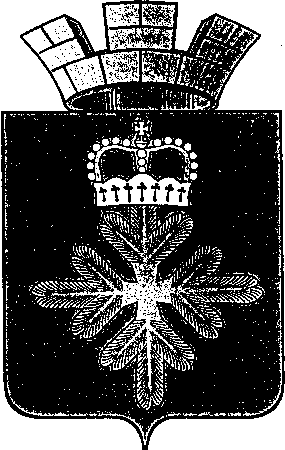 ПОСТАНОВЛЕНИЕАДМИНИСТРАЦИИ ГОРОДСКОГО ОКРУГА ПЕЛЫМОб утверждении Методики проведения оценки регулирующего воздействия проектов нормативных правовых актов городского округа Пелым и Методики проведения экспертизы нормативных правовых актов городского округа Пелым 	В соответствии с Федеральным законом от 06.10.2003 № 131-ФЗ «Об общих принципах организации местного самоуправления в Российской Федерации», статьей 10 Областного закона от 14.07.2014 № 74-ОЗ «Об оценке регулирующего воздействия проектов нормативных правовых актов Свердловской области и проектов муниципальных нормативных правовых актов и экспертизе нормативных правовых актов Свердловской области и муниципальных нормативных правовых актов», в целях развития механизмов проведения экспертизы нормативных правовых актов городского округа Пелым, руководствуясь статьей 31 Устава городского округа Пелым администрация городского округа Пелым ПОСТАНОВЛЯЕТ:	1. Утвердить Методику проведения оценки регулирующего воздействия проектов нормативных правовых актов городского округа Пелым (прилагается).	2. Утвердить Методику проведения экспертизы нормативных правовых актов городского округа Пелым (прилагается).	3. Настоящее постановление опубликовать в информационной газете «Пелымский вестник» и разместить на официальном сайте городского округа Пелым в сети «Интернет».	4. Контроль за исполнением настоящего постановления возложить на заместителя главы администрации городского округа Пелым Е.А. Смертину.Глава городского округа Пелым                                                              Ш.Т. АлиевУтверждена:Постановлением администрациигородского округа Пелымот 10.03.2017 № 65МЕТОДИКАПРОВЕДЕНИЯ ОЦЕНКИ РЕГУЛИРУЮЩЕГО ВОЗДЕЙСТВИЯ ПРОЕКТОВ НОРМАТИВНЫХ ПРАВОВЫХ АКТОВ ГОРОДСКОГО ОКРУГА ПЕЛЫМГлава 1. Общие Положения1. Настоящая Методика проведения оценки регулирующего воздействия проектов муниципальных нормативных правовых актов разработана в соответствии с Положением проведения оценки регулирующего воздействия проектов нормативных правовых актов городского округа Пелым и экспертизы нормативных правовых актов городского округа Пелым, утвержденным постановлением администрации городского округа Пелым от 27.11.2015 №396 (далее - Положение), в целях методологического обеспечения проведения оценки регулирующего воздействия (далее также - ОРВ) проектов нормативных правовых актов городского округа Пелым (далее - проектов актов).2. Методика предназначена для применения Уполномоченным органом в сфере оценки регулирующего воздействия проектов актов и экспертизы нормативных правовых актов городского округа Пелым (далее - Уполномоченный орган), отраслевыми (функциональными, территориальными) органами администрации городского округа Пелым, структурными подразделениями администрации городского округа Пелым, разрабатывающими проекты актов (далее - Разработчик) при проведении оценки регулирующего воздействия проектов актов.3. Задачами ОРВ являются:- обоснование предлагаемого регулирования среди различных способов решения проблемы, на основе сопоставления положительных и отрицательных последствий для участников отношений;- осуществление предварительного прогноза последствий и эффектов предлагаемого регулирования;- обеспечение обратной связи с участниками отношений на стадии подготовки проектов актов;- оценка возможных рисков в случае принятия проекта акта.4. ОРВ основывается преимущественно на данных, опубликованных в открытых источниках, которые могут быть верифицированы другими заинтересованными лицами. В уведомлении о проведении публичных консультаций и заключении об ОРВ Разработчиком указываются источники использованных данных.5. Разработчиком проводится как качественная, так и количественная оценка издержек и выгод участников отношений, на регулирование которых направлен проект акта. Информация о видах воздействия, возникающих в связи с введением предлагаемого регулирования, которые не могут быть оценены количественно, также приводится в уведомлении о проведении публичных консультаций и заключении об ОРВ.6. Выбор методов анализа и представления полученных результатов осуществляется Разработчиком самостоятельно таким образом, чтобы обеспечить для лиц, участвующих в принятии решения о разработке и утверждении проекта акта, максимально возможную и объективную информацию о проблеме, способах ее решения, положительных и отрицательных последствиях принятия проекта акта, обосновать предпочтительность предлагаемого регулирования по сравнению с иными возможными способами решения проблемы.7. В целях обеспечения объективности ОРВ и повышения качества принятых решений Разработчик должен принимать необходимые меры для привлечения к публичному обсуждению проекта акта всех заинтересованных групп участников отношений.8. Администрация городского округа Пелым заключает соглашение о сотрудничестве при проведении ОРВ о размещении проектов актов с организациями, общественными и экспертными организациями в сфере предпринимательской и инвестиционной деятельности, чья оценка может быть значима для принятия решения о разработке проекта акта и/или выбора оптимальной степени регулирующего воздействия.9. Перечень организаций, с которыми заключены соглашения о сотрудничестве при проведении ОРВ, публикуются Уполномоченным органом на официальном сайте городского округа Пелым.Глава 2. Проведение публичных консультаций и составление заключения об оценке регулирующего воздействия 10. В целях организации публичного обсуждения Разработчиком на официальном сайте размещается уведомление о проведении публичных консультаций (далее - уведомление) с обязательным приложением проекта акта, в отношении которого проводится ОРВ, и пояснительной записки к нему.Пояснительная записка должна содержать сведения, указанные в пункте 17 Положения. В уведомлении указывается способ направления участниками публичных консультаций своих мнений по проекту акта. Уведомление должно оформляться по форме согласно приложению № 1 к настоящей Методике.Подписанное уведомление направляется Разработчиком в Уполномоченный орган.По итогам публичных консультаций Разработчик подготавливает сводный отчет (заключение) об оценке регулирующего воздействия, которое состоит из:1) доработанного по результатам публичных консультаций сводного отчета (заключения);2) сводки предложений, поступивших после публикации уведомления о разработке проекта акта.11. Целями проведения публичных консультаций являются:1) подтверждение адекватности целей проекта акта, сроков достижения целей, показателей их достижения;2) выявление в проекте акта положений, вводящих избыточные административные и иные ограничения и обязанности для субъектов предпринимательской, инвестиционной деятельности или способствующих их введению;3) выявление положений, способствующих возникновению необоснованных расходов субъектов предпринимательской, инвестиционной деятельности, бюджета городского округа;4) уточнение оценок выгод и издержек проекта акта как для субъектов предпринимательской, инвестиционной деятельности, так и для общества в целом, а также рисков недостижения целей проекта акта;5) оценка отдаленных во времени последствий введения нормативного правового акта.12. Сроки проведения публичных консультаций по проектам актов, имеющих низкую степень регулирующего воздействия, составляют 10 рабочих дней, имеющих среднюю степень регулирующего воздействия, - 20 рабочих дней, имеющих высокую степень регулирующего воздействия, - 30 рабочих дней. Датой начала публичных консультаций считается дата размещения Разработчиком уведомления, проекта акта и пояснительной записки к нему на официальном сайте.13. Разработчик проводит публичные консультации, извещая об их начале потенциальных участников.Организации, с которыми администрацией городского округа Пелым заключены соглашения о сотрудничестве, при проведении ОРВ извещаются Уполномоченным органом. Задачей Разработчика является инициирование широкого обсуждения проекта акта и пояснительной записки и, по возможности, получение отклика от всех заинтересованных групп.14. Помимо получения письменных предложений от участников публичных консультаций, Разработчиком при необходимости дополнительно используются иные формы общественного обсуждения. Предложения, полученные в ходе таких мероприятий, должны фиксироваться Разработчиком и включаться в сводку предложений. Сводка предложений оформляется по форме согласно приложению № 2 к настоящей Методике.15. Все полученные в течение срока проведения публичных консультаций предложения учитываются Разработчиком и вносятся в сводку предложений.В сводке предложений указывается наименование организации и/или участника публичных консультаций, содержание полученного предложения, информация об учете, частичном учете или отклонении предложения, указание на причины полного или частичного отклонения полученного предложения.В сводке предложений указываются также сведения об:- общем числе участников обсуждения;- общем числе полученных предложений;- общем числе учтенных, учтенных частично и отклоненных предложений.16. По результатам публичных консультаций Разработчик готовит сводный отчет (заключение) о проведении ОРВ, которое включает в себя доработанный сводный отчет (заключение) и сводку предложений. По результатам рассмотрения предложений, поступивших в связи с проведением публичных консультаций, Разработчик может принять мотивированное решение о разработке проекта акта, разработки проекта акта с учетом его доработки либо об отказе в разработке проекта акта.Глава 3. Составление сводного отчета (Заключения) о проведении ОРВ 17. Общие рекомендации по составлению сводного отчета.В случае принятия решения о разработке проекта акта Разработчик подготавливает уведомление, текст проекта акта и сводный отчет (заключение) о проведении ОРВ. Сводный отчет подписывается руководителем (заместителем руководителя) Разработчика.Сводный отчет (заключение) должен оформляться по форме согласно приложению № 3 к настоящей Методике.В сводном отчете (заключении) указываются источники использованных данных. Расчеты, произведенные для заполнения соответствующих пунктов, приводятся в приложении к сводному отчету (заключению). Информация об источниках данных и методах расчетов представляется в таком объеме и с такой степенью детализации, чтобы обеспечить возможность верификации другими заинтересованными лицами.18. Заполнение Раздела 1 сводного отчета (заключения) «Общая информация».В данном разделе должны быть приведены реквизиты проекта акта, подробные координаты разработчика. Также в разделе в соответствующих пунктах должны быть указаны основания для разработки проекта акта, нормативные правовые акты, из которых непосредственно вытекают цели предлагаемого регулирования.В качестве основания для разработки проекта акта указывается нормативный правовой акт, имеющий более высокую юридическую силу, либо поручение Губернатора Свердловской области, Председателя Правительства Свердловской области или дается указание на инициативный порядок разработки. В случае если разработка проекта акта ведется не в инициативном порядке, приводятся конкретные пункты нормативных правовых актов, имеющих более высокую юридическую силу, во исполнение которых разрабатывается рассматриваемый проект акта. В случае если разработка проекта акта ведется в инициативном порядке, указываются причины (выявленные негативные явления и тенденции в регулируемой сфере), которые способствовали принятию решения о разработке проекта акта.Информация, приводимая в данном разделе, должна соответствовать информации, приведенной в других разделах сводного отчета.19. Заполнение Раздела 2 сводного отчета (заключения) «Степень регулирующего воздействия проекта акта».В данном разделе приводится результат отнесения проекта акта к высокой, средней или низкой степени регулирующего воздействия согласно анализу, содержащихся в нем положений в соответствии с пунктом 10 Положения.В обосновании даются пояснения, по каким из приведенных в пункте 10 Положения основаниям проводилось отнесение проекта акта к той или иной степени регулирующего воздействия.Для проектов актов с высокой степенью регулирующего воздействия в обосновании приводятся формулировки конкретных положений или ссылки на структурные единицы проекта акта, содержащие такие положения, которые устанавливают ранее не предусмотренные законодательством обязанности, запреты и ограничения для субъектов предпринимательской и инвестиционной деятельности или способствуют их установлению, а также положения, приводящие к возникновению ранее не предусмотренных законодательством расходов субъектов предпринимательской и инвестиционной деятельности. При этом достаточно указать одно положение проекта акта, имеющее высокую степень регулирующего воздействия.Для проектов актов, которые относятся к средней степени регулирующего воздействия, приводится краткое описание ранее предусмотренных законодательством обязанностей, запретов и ограничений для субъектов предпринимательской и инвестиционной деятельности со ссылкой на действующие нормативные правовые акты и положения проекта акта, изменяющие указанные обязанности, запреты и ограничения, а также положения проекта акта, приводящих к увеличению ранее предусмотренных законодательством расходов субъектов предпринимательской и инвестиционной деятельности, и оценки текущего уровня расходов, связанных с данными обязанностями, запретами и ограничениями.Для проектов актов, относящихся к низкой степени регулирующего воздействия, указывается, что проект акта не содержит положений, предусмотренных подпунктами 1 и 2 пункта 10 Положения.20. Заполнение Раздела 3 сводного отчета «Описание проблемы, на решение которой направлен предлагаемый способ регулирования, оценка негативных эффектов, возникающих в связи с наличием рассматриваемой проблемы».В данном разделе должно быть обосновано существование проблемы, на решение которой направлено действие проекта акта, описаны негативные эффекты, связанные с существованием проблемы, риски и последствия сохранения текущей ситуации.Проблема должна быть сформулирована и описана максимально конкретно. По возможности проблема должна быть оценена количественно с использованием данных из официальных и (или) иных опубликованных источников, которые могут быть верифицированы другими заинтересованными лицами. Желательным является подтверждение существования проблемы с использованием данных из нескольких независимых источников.Не является проблемой отсутствие нормативного правового регулирования какой-либо сферы. Нормативное правовое регулирование является способом решения проблемы.Наличие поручения о разработке проекта акта не является обоснованием наличия проблемы. Это управленческое решение, направленное на минимизацию влияния данной проблемы.Проблемы выявляются на основе:- проведения экспертизы действующих нормативных правовых актов - выявления несоответствия заявленных целей, действующих нормативных правовых актов фактическим результатам их реализации;- обращения граждан и организаций, свидетельствующие о наличии проблемы; при этом важно иметь в виду, что обращения могут быть как следствием наличия системной проблемы, так и частным случаем, когда указанная проблема не является проблемой изменения регулирования в целом;- данных органов муниципального контроля (надзора), статистических данных о случаях причинения вреда жизни, здоровью, имуществу, нанесения экологического ущерба;- данных опросов общественного мнения, обследований предприятий, иных данных независимых исследований;- иных данных, подтверждающих наличие существования проблемы.В сводном отчете необходимо указать негативные эффекты, связанные с наличием проблемы. Такие эффекты могут проявляться в следующем.Высокие издержки применения участниками отношений установленных процедур. Подтверждением наличия этого эффекта могут быть количественные оценки стоимости и продолжительности.Недостаток информации для рационального выбора и принятия решений участниками отношений. Вследствие недостатка информации у участников отношений возможны такие негативные последствия, как возможность недобросовестного поведения более информированных участников отношений в отношении менее информированных участников отношений, негативные изменения общих рыночных условий, в том числе недобросовестная конкуренция, неэффективное размещение ресурсов и так далее.Наличие прочих негативных эффектов для общества, в том числе для экологии, безопасности, состояния конкуренции, инвестиционного климата, социального благополучия, иных негативных эффектов.Разработчик указывает иные, важные с его точки зрения, негативные эффекты для общества в целом или отдельных групп участников отношений. Наличие таких негативных эффектов также должно быть подтверждено объективными данными.При выявлении причин и факторов существования проблемы следует опираться на данные исследований, собственную экспертную оценку, мнения участников отношений. При этом необходимо учитывать возможный риск предоставления участниками отношений искаженных сведений. Причинно-следственная связь между проблемой и факторами, обуславливающими ее существование, должна быть логически обоснована. Выявление факторов и условий существования проблемы является важным пунктом публичных консультаций как при обсуждении уведомления, так и непосредственно текста проекта акта и сводного отчета (заключения).В сводном отчете (заключении) приводится информация о времени возникновения проблемы, а также времени выявления проблемы. Разработчику следует определить, идет ли речь о новой проблеме или проблема существует в течение длительного времени, но до настоящего момента не решалась или усилия по ее решению не привели к позитивным результатам. Если проблема существует в течение длительного времени, и предпринимались определенные меры, направленные на ее решение, то необходимо указать, какие именно меры и когда были предприняты, каковы были результаты и почему, по мнению разработчика, принятые меры явились или являются недостаточными и не привели к достижению цели. Здесь же приводятся сведения об объемах ресурсов (в том числе бюджетных), затраченных на решение данной проблемы, если для решения проблемы были проведены мероприятия, связанные с финансовыми затратами.При определении причин невозможности устранения проблемы участниками соответствующих отношений самостоятельно без вмешательства государства необходимо обосновать, почему без введения нового регулирования проблема не может исчезнуть или стать незначимой для участников отношений.Необходимо описать, как может развиваться проблема и связанные с ней негативные эффекты без вмешательства государства (отразить базовый сценарий развития событий). Ввиду прогнозного характера такого анализа следует указать условия, при сохранении которых возможно указанное развитие. Если проводится экстраполяция имеющихся данных на будущие периоды, необходимо указать обоснование, почему такая экстраполяция не вызвана случайными и (или) временными факторами. В том случае, если возможны несколько сценариев развития событий, необходимо дать их описание и оценку условий, при которых более вероятным оказывается тот или иной сценарий.Также в данном разделе может быть приведена любая дополнительная информация, позволяющая более точно характеризовать проблему, на решение которой направлен предлагаемый способ регулирования, негативные эффекты, в которых она проявляется, и их масштаб, а также информация о наличии взаимосвязанных проблем и отношений, уровне развития технологий в данной области, инвестиционной деятельности участников отношений.21. Заполнение Раздела 4 сводного отчета (заключения) «Описание предлагаемого регулирования и иных возможных способов решения проблемы».Выбранный способ регулирования должен существенным образом снижать негативное воздействие проблемы в сфере регулирования (обеспечивать достижение целей регулирования).Необходимо четко описать, в чем именно состоит предлагаемый способ регулирования: на какие отношения и каких именно участников отношений распространяется регулирование, какие требования к участникам отношений, видам деятельности устанавливаются (изменяются или отменяются) предлагаемым проектом акта, какие новые права возникают у участников отношений, каким образом они будут реализованы и какими механизмами соблюдение требований будет контролироваться.В сводном отчете (заключении) приводится описание иных способов решения проблемы и достижения поставленных целей в том же формате, что и описание предлагаемого регулирования. Если иного, кроме предложенного Разработчиком, способа достижения целей не существует (не приведено), то следует убедиться, что формулировка цели не предопределяет выбор конкретного способа ее достижения.В данном разделе приводится обоснование, почему из возможных способов решения проблемы был выбран именно предложенный. Наилучшим обоснованием является количественное сопоставление издержек и выгод различных способов решения проблемы. В отсутствие возможности провести соответствующие расчеты должны быть логически обоснованы сравнительные преимущества выбранного способа. Наиболее детальные обоснования предпочтительности выбранного способа требуются для положений, обладающих высокой степенью регулирующего воздействия. Необходимо обосновать, что нужный результат не может быть получен при регулирующем воздействии меньшей степени.22. Заполнение Раздела 5 сводного отчета (заключения) «Основные группы субъектов предпринимательской и инвестиционной деятельности, иные заинтересованные лица, интересы которых будут затронуты предлагаемым правовым регулированием, оценка количества таких субъектов».В данном разделе указываются группы участников отношений, интересы которых будут затронуты предлагаемым регулированием, а также дается предполагаемая количественная оценка числа участников каждой группы. Указание следует начинать с групп, которые непосредственно являются объектом регулирования (у которых возникают новые обязанности, права, в отношении которых устанавливаются запреты или ограничения). Источником могут быть статистические данные о количестве предприятий (граждан) той или иной категории, данные реестров о количестве выданных лицензий, полученных разрешений и иные имеющиеся данные. Возможно использование результатов исследований рынков, иных независимых исследований. При невозможности точной однозначной оценки количества субъектов допустимо приведение интервальных оценок, с обоснованием методов получения таких оценок.Прогноз изменения числа участников должен быть обоснован. В некоторых случаях возможна экстраполяция существующей динамики численности числа участников. Однако необходимо принимать во внимание те изменения, которые прямо следуют из предлагаемого регулирования, например, ужесточение требований к участникам определенного вида деятельности, вероятно, приведет к сокращению числа таких участников, даже если до введения регулирования их численность росла.23. Заполнение Раздела 6 сводного отчета (заключения) «Новые функции, полномочия, обязанности и права органов местного самоуправления или сведения об их изменении, а также порядок их реализации».В данном разделе необходимо указать все функции, полномочия, обязанности и права органов местного самоуправления, которые вводятся или изменяются. Кратко описывается порядок реализации соответствующих функций, каким именно органом они реализуются (будут реализовываться). Под порядком реализации функции в том числе понимаются постоянное наблюдение, выборочные проверки (документарные, выездные), анализ отчетности и (или) статистических данных, выдача разрешений, согласование, экспертиза, прием уведомлений.По каждой изменяемой функции (полномочию) необходимо указать изменение трудозатрат. Приводятся данные о совокупном изменении трудозатрат по всем органам, реализующим соответствующую функцию.В случае появления новой функции (полномочия) указываются дополнительные трудозатраты по ее реализации. Не допускается указание, что введение новой функции (полномочия) не потребует дополнительных трудозатрат: любое новое действие, процедура, обязанность предполагают дополнительные трудозатраты. Прогноз трудозатрат на осуществление новой функции делается на основе оценки трудозатрат по аналогичным функциям и объему предполагаемой деятельности.В данном разделе сводного отчета указываются также иные ресурсы, которые потребуются дополнительно или будут высвобождены в результате появления (изменения) функций (полномочия).24. Заполнение Раздела 7 сводного отчета (заключения) «Оценка соответствующих расходов (возможных поступлений) бюджета городского округа».В данном разделе сводного отчета указывается оценка влияния проекта акта на уровень расходов местного бюджета, оценка возможных поступлений, вызванных введением, изменением или отменой регулирования. Указанная оценка проводится в разрезе новых (изменяемых) функций, полномочий, обязанностей или прав органов местного самоуправления. Оценка расходов и возможных поступлений приводится в рублях в текущих ценах соответствующих лет. При оценке расходов и возможных поступлений используются индексы-дефляторы.Введение или изменение функций, полномочий, обязанностей и прав органов местного самоуправления и хозяйствующих субъектов могут приводить к:- росту или сокращению (экономии) расходов местного бюджета;- дополнительным (за счет появления новых источников или за счет расширения доходной базы) или выпадающим (сокращению объемов поступлений налогов, сборов, неналоговых доходов) доходам местного бюджета.При характеристике расходов выделяют единовременные и периодические расходы. Периодические расходы приводятся с указанием периода их осуществления.Виды единовременных и периодических расходов приводятся в соответствии с видами расходов местного бюджета (по выбору разработчика) с пояснениями (например, «расходы на содержание дополнительной численности инспекторов», «расходы на создание информационной системы мониторинга»).Данные о возможных поступлениях (доходах) представляются в разрезе администраторов доходов в соответствии с бюджетным законодательством Российской Федерации, в которые отчисляются налоговые и неналоговые доходы, с корректировкой на объем выпадающих доходов, с указанием причин и объемов недополучения доходов (снижение ставок, введение налоговых льгот и налоговых вычетов).На основе оценки доходов и расходов по каждой функции формируется итоговая оценка единовременных расходов, периодических расходов и доходов. При формировании сумм учитываются все виды влияния на доходы и расходы (например, итоговый объем доходов равен объему дополнительных доходов, уменьшенному на объем выпадающих доходов).Также в данном разделе сводного отчета приводятся иные имеющиеся сведения о расходах (возможных поступлениях) местного бюджета. В частности, в данном пункте указываются итоговое соотношение расходов и возможных поступлений, их соотношение по времени реализации нормативного правового акта (если указанные расходы и поступления неравномерны во времени; так, при высоких единовременных расходах первого года реализации проекта акта объем дополнительных доходов за трехлетний период может не превышать планируемый объем расходов).25. Заполнение Раздела 8 сводного отчета (заключения) «Новые обязанности или ограничения для субъектов предпринимательской и инвестиционной деятельности либо изменение содержания существующих обязанностей и ограничений, порядок организации их исполнения, а также оценка расходов и доходов субъектов предпринимательской и инвестиционной деятельности».В данном разделе сводного отчета приводятся группы участников отношений так, как они указаны в Разделе 5 сводного отчета, новые обязанности и ограничения или изменения существующих обязанностей и ограничений, которые вводятся проектом акта. Необходимо также указать порядок организации исполнения новых обязанностей и соблюдения ограничений. Такой порядок может предполагать технологические изменения деятельности участников отношений (например, использование новых технологий и (или) оборудования для выполнения требований), дополнительные информационные требования (например, предоставление отчетности, дополнительное информирование потребителей), ограничения по месту или времени осуществления деятельности (например, ограничения на реализацию некоторых видов товаров в определенных местах и (или) в определенный промежуток времени) и другое. Если порядок должен быть определен другим нормативным правовым актом, указывается необходимость принятия соответствующего акта.Для каждой группы участников отношений, прямо или косвенно затронутых предлагаемым регулированием, приводится оценка ожидаемых дополнительных расходов и доходов.Оценка расходов и доходов приводится в рублях в текущих ценах соответствующих лет. При оценке расходов и доходов используются индексы-дефляторы. Для целей оценки доходов и расходов возможна группировка новых (изменяемых, отменяемых) обязанностей или прав, если выделение расходов и доходов по отдельному виду обязанностей не представляется возможным.Введение (отмена, изменение) обязанностей и прав участников отношений может приводить к росту или сокращению расходов участников, а также к дополнительным или выпадающим доходам (например, за счет сокращения объемов производства и продаж, сокращения числа участников рынка).При характеристике расходов выделяют единовременные и периодические расходы. Периодические расходы приводятся с указанием периода их осуществления.При определении доходов и расходов следует использовать официальные статистические данные, данные опросов представителей соответствующих групп (в том числе информацию, полученную в ходе публичных консультаций), социологических опросов, независимых исследований, мониторингов, а также иную релевантную информацию.Для оценки расходов и доходов по каждой группе участников отношений и каждой категории требований определяются расходы и доходы "репрезентативного" участника, которые умножаются на число участников группы. Для периодических расходов принимается во внимание прогнозируемое изменение числа участников группы. При необходимости допускается применять и иные методы расчетов с соответствующим обоснованием.26. Заполнение Раздела 9 сводного отчета (заключения) «Предполагаемая дата вступления в силу проекта акта, оценка необходимости установления переходного периода и (или) отсрочки вступления в силу проекта акта либо необходимость распространения предлагаемого регулирования на ранее возникшие отношения».В данном разделе указывается предполагаемая дата вступления в силу проекта акта, наличие и сроки переходного периода и (или) отсрочки вступления в силу проекта акта.Если отдельные положения проекта акта вступают в силу в разное время, приводятся такие положения (ссылки на них) и даты их вступления в силу.Если установлен переходный период и (или) отсрочка вступления в силу проекта акта, приводится обоснование необходимости такой отсрочки. Необходимость переходного периода и (или) отсрочки вступления в силу проекта акта допускается обосновывать необходимостью технологических, экономических, организационных и иных ограничений (указать, каких именно), не позволяющих группам участников отношений, включая органы государственной власти и местного самоуправления, немедленно приступить к исполнению новых обязанностей, значительными единовременными затратами участников отношений или бюджетной системы, необходимыми для реализации предлагаемого регулирования.27. Заполнение Раздела 10 сводного отчета (заключения) «Необходимые для достижения заявленных целей регулирования организационно-технические, методологические, информационные и иные мероприятия».В данном разделе указываются все мероприятия, которые необходимы для достижения заявленных целей регулирования и прямо не прописаны в проекте акта, в том числе:- разработка подзаконных актов, инструкций, методических указаний и (или) иных документов;- создание новых органов, структурных подразделений;- создание информационных ресурсов, баз данных;- обучение сотрудников органов местного самоуправления, иных участников отношений;- мероприятия по доведению информации до участников отношений;- иные мероприятия.По каждому мероприятию должен быть описан измеряемый результат, сроки реализации, даны оценки необходимых финансовых ресурсов и источников финансирования.28. Заполнение Раздела 11 сводного отчета (заключения) «Индикативные показатели, программы мониторинга и иные способы (методы) оценки достижения заявленных целей регулирования».В данном разделе указываются количественно измеримые показатели (индикаторы), которые характеризуют достижение целей регулирования. Показатели должны быть указаны по каждой цели. В случае если показатель прямо не рассчитывается статистическими органами, указываются способы расчета показателя и источники информации для его расчета.В случае если показатель напрямую не рассчитывается государственными статистическими органами, необходимо оценить затраты на ведение мониторинга, включая затраты на сбор исходных данных и их обработку.29. Заполнение Раздела 12 сводного отчета (заключения) «Иные сведения, которые, по мнению разработчика, позволяют оценить обоснованность предлагаемого регулирования».В данном разделе Разработчик приводит любые дополнительные сведения, которые, по его мнению, подтверждают обоснованность предлагаемого регулирования, со ссылками на источники информации и методы расчетов (если применимо).30. Заполнение Раздела 13 сводного отчета (заключения) «Сведения о проведении публичных консультаций по проекту акта и пояснительной записки к нему, сроках его проведения, представителях предпринимательского сообщества, извещенных о проведении публичных консультаций, а также о лицах, представивших предложения».Заполнение Раздела 13 сводного отчета (заключения) производится после проведения публичных консультаций по проекту акта при подготовке заключения об ОРВ.Сведения о размещении проекта акта и пояснительной записки представляют собой полный электронный адрес размещения проекта акта и пояснительной записки в информационно-телекоммуникационной сети Интернет. Простое указание на официальный сайт не допускается.Указание сведений об организациях и лицах, предоставивших предложения, предполагает перечисление всех лиц, от которых поступили предложения в рамках публичных консультаций.31. Заполнение Раздела 14 сводного отчета (заключения) «Выводы о целесообразности предлагаемого регулирования». В данном разделе Разработчик указывает положительные и негативные эффекты для общества, а также представляет любые дополнительные сведения, которые, по его мнению, подтверждают обоснованность предлагаемого регулирования, а также указывает о наличии либо об отсутствии в проекте акта положений, вводящих избыточные обязанности, запреты и ограничения для физических и юридических лиц в сфере предпринимательской и инвестиционной деятельности или способствующих их введению, а также положений, приводящих к возникновению необоснованных расходов физических и юридических лиц в сфере предпринимательской и инвестиционной деятельности, а также бюджета городского округа, со ссылками на источники информации и методы расчетов (если применимо).32. Приложения к сводному отчету (заключению).В приложении к сводному отчету (заключению) приводится сводка предложений, поступивших в связи с проведением публичных консультаций по проекту акта, с указанием сведений об их учете или причинах отклонения.При наличии необходимости в иных приложениях к сводному отчету (заключению) также представляются данные о расчетах, проведенных в ходе его составления.33. По результатам проведения оценки регулирующего воздействия Разработчик может принять мотивированное решение об отказе в подготовке проекта акта или его доработке в случае:- выявления в проекте акта положений, вводящих избыточные административные и иные ограничения и обязанности для субъектов предпринимательской и инвестиционной деятельности;- необоснованные расходы субъектов предпринимательской и инвестиционной деятельности или местного бюджета;- способствующих ограничению конкуренции или приводящих к невозможности исполнения субъектами предпринимательской и инвестиционной деятельности возложенных на них обязанностей вследствие противоречий или пробелов в правовом регулировании;- отсутствия необходимых организационных или технических условий у органов местного самоуправления, а также сложившегося в Свердловской области, городском округе уровня развития технологий, инфраструктуры, рынков товаров и услуг.34. В случае принятия решения об отказе в подготовке проекта акта Разработчик направляет в Уполномоченный орган соответствующую информацию для размещения на официальном сайте и извещения о принятом решении организаций, ранее уведомленных о начале публичных консультаций.35. Порядок использования результатов ОРВ осуществляется в соответствии с 36- 39 Положения.36. Подготовленная Разработчиком итоговая редакция проекта акта, сводный отчет (заключение) о проведении ОРВ и сводка предложений размещается на официальном сайте Уполномоченным органом.Приложение № 1к Методикепроведения оценкирегулирующего воздействияУВЕДОМЛЕНИЕО ПОДГОТОВКЕ ПРОЕКТА АКТА ГОРОДСКОГО ОКРУГА ПЕЛЫМ Руководитель (заместитель руководителя)Разработчика________________________________________ _____________ ____________________         (инициалы, фамилия)                                             Дата                    ПодписьПриложение № 2к Методикепроведения оценкирегулирующего воздействияСВОДКА ПРЕДЛОЖЕНИЙпо результатам публичных консультаций по проекту акта«___________________________________________________»Общее число участников публичных консультаций: _____, в т.ч.:общее число полученных мнений о поддержке принятия проекта акта: ___;общее число полученных предложений по доработке проекта акта: _____;общее число учтенных предложений: _____;общее число учтенных частично предложений: ______;общее число отклоненных предложений: ______.По результатам публичных консультаций Разработчиком принято решение (например: разработать проект акта/разработать проект акта с учетом его доработки/отказаться от разработки проекта акта) ______________ (указание наименования проекта акта) с учетом полученных предложений.Руководитель (заместитель руководителя)Разработчика____________________                                       _________             __________         (инициалы, фамилия)                                          Дата                     ПодписьПриложение № 3к Методикепроведения оценкирегулирующего воздействияФОРМАсводного отчета (заключения) о проведенииоценки регулирующего воздействияПриложение.Сводка предложений по результатам проведения ОРВ с указанием сведений об их учете или причина отклонения.Указание (при наличии) на иные предложения.Должность, Ф.И.О. руководителя (заместитель руководителя)             _________________Разработчика _________________________    __________  __________________                              (инициалы, фамилия)            Дата                     ПодписьУтверждена:Постановлением администрациигородского округа Пелым от 10.03.2017 № 65МЕТОДИКАПРОВЕДЕНИЯ ЭКСПЕРТИЗЫ НОРМАТИВНЫХ ПРАВОВЫХ АКТОВГОРОДСКОГО ОКРУГА ПЕЛЫМ Глава 1. Общие Положения 1. Настоящая Методика проведения экспертизы нормативных правовых актов городского округа Пелым (далее - Методика) предназначена для применения Уполномоченным органом в сфере оценки регулирующего воздействия проектов актов и экспертизы нормативных правовых актов городского округа Пелым (далее - Уполномоченный орган), отраслевыми (функциональными, территориальными) органами администрации городского округа Пелым, структурными подразделениями администрации городского округа Пелым, разработавшими проекты актов (далее - Разработчик) при проведении экспертизы нормативных правовых актов городского округа Пелым в соответствии с Положением  проведения оценки регулирующего воздействия проектов нормативных правовых актов городского округа Пелым и экспертизы нормативных правовых актов городского округа Пелым, утвержденным постановлением администрации городского округа Пелым от 27.11.2015 №396 (далее – Положение).2. Целью экспертизы нормативных правовых актов городского округа Пелым является оценка достижения заявленных целей регулирования, определение эффективности решения проблем и преодоления связанных с ними негативных эффектов, определение и оценка фактических положительных и отрицательных последствий принятия муниципальных нормативных правовых актов, а также выявления в них положений, необоснованно затрудняющих ведение предпринимательской и (или) инвестиционной деятельности.3. Экспертиза нормативных правовых актов городского округа Пелым должна основываться, преимущественно, на опубликованных в открытых источниках данных, которые могут быть верифицированы другими заинтересованными лицами. Результаты экспертизы оформляются в форме заключения. В заключении о результатах экспертизы городского округа Пелым (далее - Заключение) должны быть указаны источники использованных данных.4. В целях обеспечения открытости процедуры экспертизы нормативных правовых актов городского округа Пелым и повышения качества регулирования к обсуждению должны привлекаться все заинтересованные группы участников отношений.5. В случае если аналогичные положения, направленные на решение конкретной проблемы либо необоснованно затрудняющие ведение предпринимательской и инвестиционной деятельности, содержатся в нескольких нормативных правовых актах разного или одного уровня, допустимо проведение экспертизы группы актов.Глава 2. Формирование плана Экспертизы нормативных правовых актов городского округа Пелым 6. В соответствии с Главой 6 Положения Уполномоченный орган формирует План проведения экспертизы нормативных правовых актов городского округа Пелым  по форме согласно приложению № 1 к настоящей Методике (далее - План).7. По результатам публичных консультаций Уполномоченный орган формирует проект Плана. План утверждается постановлением администрации городского округа Пелым. Утвержденный План размещается на официальном сайте городского округа Пелым не позднее 5 рабочих дней со дня его утверждения главой городского округа Пелым.Глава 3. Подготовка Заключения о результатах экспертизы нормативного правового акта городского округа Пелым 8. В отношении каждого нормативного правового акта городского округа, включенного в План на соответствующий год, Разработчик нормативного правового акта готовит проект Заключения об экспертизе нормативного правового акта городского округа Пелым по форме согласно приложению № 2 к настоящей Методике (далее - Заключение).9. Проект заключения направляется в Уполномоченный орган в течение 20 рабочих дней со дня начала экспертизы такого нормативного правового акта городского округа Пелым.10. Разработчику нормативного правового акта при формировании информации в Уполномоченный орган для подготовки проекта заключения необходимо руководствоваться нижеуказанными рекомендациями по заполнению разделов заключения.11. Общие рекомендации о подготовке Заключения:При подготовке проекта Заключения до начала публичных консультаций Разработчик должен заполнить все поля Заключения, за исключением сведений о полученных в ходе публичных консультаций предложениях. После проведения публичных консультаций указанные сведения вносятся в Заключение.В Заключении необходимо указание на источники использованных данных. Расчеты, произведенные для заполнения соответствующих полей, должны быть приведены в приложении к Заключению. Информация об источниках данных и методах расчетов должна быть представлена в таком объеме и с такой степенью детализации, чтобы она могла быть верифицирована другими заинтересованными лицами.12. Рекомендации по заполнению Раздела 1 Заключения «Общая информация».В данном разделе должны быть приведены сведения об оцениваемом нормативном правовом акте или группе актов.Если оценивается группа актов, то должно быть приведено обоснование, почему группу актов необходимо рассматривать в совокупности. Обоснованием может быть указание на то, что положения нормативного правового акта более высокого уровня конкретизируются в нормативном правовом акте более низкого уровня, либо на то, что разными нормативными правовыми актами вводятся схожие, дополняющие друг друга или противоречащие друг другу права, обязанности и ограничения субъектов предпринимательской и иной деятельности.Если в отношении проекта нормативного правового акта городского округа Пелым проводилась оценка регулирующего воздействия, то информация вносится в соответствующее поле. Если проводится экспертиза группы актов, то вносится информация о проведении, либо отсутствии оценки регулирующего воздействия по каждому из рассматриваемых актов.13. Рекомендации по заполнению Раздела 2 Заключения «Основные группы субъектов предпринимательской, инвестиционной, иные заинтересованные лица, интересы которых затрагиваются регулированием, установленным нормативным правовым актом».В данном разделе приводятся группы участников экономических (общественных) отношений, интересы которых затронуты актом. К группам участников отношений могут быть отнесены:1) субъекты предпринимательской деятельности либо группы таких субъектов (предприятия отдельных секторов экономики и организации социальной сферы; в зависимости от содержания регулирования рассматриваются сферы деятельности или рынки товаров и услуг; крупные, средние или малые предприятия, индивидуальные предприниматели; юридические лица, индивидуальные предприниматели и т.д.);2) государственные и муниципальные органы (организации) могут быть разделены: по уровню власти (федеральные, региональные, органы местного самоуправления); по ведомственной принадлежности; по исполняемым государственным функциям и предоставляемым государственным или муниципальным услугам; по функциональным обязанностям отдельных групп должностных лиц и другим основаниям;3) некоммерческие организации (в целом либо отдельные их группы);4) потребители могут быть разделены по территории проживания, возрасту, уровню располагаемого дохода, информационному обеспечению, образовательному и культурному уровню, этническому происхождению, исповедуемой религии, занятости и т.п.По каждой группе приводится количественная оценка числа ее участников на момент проведения экспертизы нормативного правового акта городского округа Пелым, а также данные об изменении числа участников с момента принятия нормативного правового акта городского округа Пелым. Как минимум, должны быть указаны направления изменений: выросло, снизилось, осталось неизменным. Желательно привести количественную оценку изменений (на сколько выросло / снизилось число участников группы в абсолютных величинах и в процентном выражении).Источники данных, на основе которых определен количественный состав группы участников отношений, приводятся в пункте 2.4 Заключения.14. Рекомендации по заполнению Раздела 3 Заключения «Оценка степени решения проблемы и преодоления связанных с ней негативных эффектов за счет регулирования».В данном разделе должно быть определено, насколько применение нормативного правового акта городского округа Пелым позволило фактически решить проблемы и преодолеть негативные эффекты, для решения которых принимался нормативный правовой акт.Формулировка проблемы и описание негативных эффектов, связанных с ее существованием, должно совпадать с описанием проблемы и эффектов, приведенных в заключении об оценке регулирующего воздействия, если для проекта акта проводилась оценка регулирующего воздействия. Если оценка регулирующего воздействия по проекту акта не проводилась, Разработчик формулирует проблемы на основании ведомственных сведений и экспертной оценки.В заключении приводится оценка степени решения проблемы и негативных эффектов, связанных с проблемой. Необходимо стремиться к проведению количественной оценки степени решения проблемы. Если для проекта акта проводилась оценка регулирующего воздействия, то сопоставляется текущее состояние проблемы с состоянием, описанным в момент проведения оценки регулирующего воздействия. Если, по мнению уполномоченного органа, в момент проведения оценки регулирующего воздействия, масштаб проблемы был оценен некорректно, это должно быть указано в заключении.При выявлении причинно-следственной связи между текущим состоянием проблемы и регулированием, установленным оцениваемым нормативным правовым актом, можно опираться на данные исследований, мнение участников отношений (при этом необходимо учитывать, что имеется риск ошибки участников и/или преследования собственных групповых интересов), собственную экспертную оценку. Причинно-следственная связь между текущим состоянием проблемы и регулированием должна быть логически обоснована.15. Рекомендации по заполнению Раздела 4 Заключения «Оценка бюджетных расходов и доходов от реализации предусмотренных нормативным правовым актом городского округа Пелым функций, полномочий, обязанностей и прав органов местного самоуправления».В данном разделе необходимо указать наименование всех функций, полномочий, обязанностей и прав органов местного самоуправления, которые реализуются во исполнение оцениваемого акта. Кратко описывается порядок реализации соответствующих функций, каким именно органом они реализуются.По каждой реализуемой функции приводятся данные о затратах, связанных с ее реализацией. Расходы определяются обобщенно отдельно по каждому главному распорядителю средств бюджета. При определении расходов используются фактические данные о расходах в разрезе выполняемых функций.При оценке доходов учитываются:1) прямые дополнительные доходы бюджетов (связанные, например, с повышением налоговых ставок, пошлин и т.д. либо неналоговые доходы, например, от приватизации имущества, плата за оказание муниципальных услуг);2) косвенные дополнительные доходы бюджетов (связаны с ростом налоговой базы, например, если вследствие либерализации регулирования произошел дополнительный рост промышленного производства, данный рост сопровождался дополнительными доходами бюджетов по НДФЛ и т.д.);3) выпадающие доходы (связанные со снижением налоговых ставок, введением льгот и т.д.).На основе оценки доходов и расходов по каждой функции формируется итоговая оценка расходов и доходов в год. Единовременные расходы и доходы делятся на количество лет действия регулирования с учетом индекса-дефлятора. При формировании сумм учитываются все виды влияния на доходы и расходы (например, итоговый объем доходов равен объему дополнительных доходов, уменьшенному на объем выпадающих доходов).Помимо оценки совокупных доходов и расходов по отдельным функциям в заключении приводятся совокупные расходы и доходы.В заключении приводятся иные сведения о расходах и возможных поступлениях. В частности, в данном пункте могут быть указаны итоговое соотношение расходов и возможных поступлений, их соотношение по времени реализации нормативного правового акта (если указанные расходы и поступления неравномерны во времени; так при высоких единовременных расходах первого года реализации акта объем дополнительных доходов за трехлетний период может не превышать планируемый объем расходов).16. Рекомендации по заполнению Раздела 5 Заключения «Оценка фактических расходов субъектов предпринимательской, инвестиционной деятельности, связанных с необходимостью соблюдения установленных нормативным правовым актом обязанностей или ограничений».В Заключении указываются обязанности и ограничения, которые возлагаются на участников отношений нормативным правовым актом. Для каждой обязанности или ограничения необходимо указать группы участников отношений, которые затронуты регулированием, а также дать количественную оценку каждой группы. Указание следует начинать с групп, которые непосредственно являются объектом регулирования (у которых возникли новые обязанности, права, в отношении которых устанавливаются запреты или ограничения). Источником могут быть статистические данные о количестве предприятий (граждан) той или иной категории, данные реестров о количестве выданных лицензий, полученных разрешений и т.п. Возможно использование результатов исследований рынков, иных независимых исследований. При невозможности точной однозначной оценки количества субъектов возможно приводить интервальные оценки, обосновывая методы получения таких оценок.Для каждой группы участников отношений, прямо или косвенно затронутых регулированием, приводится оценка расходов, связанных с выполнением обязанности. Оценка расходов приводится в текущих ценах соответствующих лет. При оценке расходов используются индексы-дефляторы в соответствии с последним доведенным прогнозом социально-экономического развития Российской Федерации на среднесрочную перспективу.При характеристике расходов выделяют единовременные расходы - расходы, связанные с капитальными вложениями, разработкой информационных систем, разработкой внутренней нормативной документации, обучением и т.д. и периодические расходы - расходы на наем дополнительного персонала, на содержание и обслуживание техники и т.д.Периодические расходы приводятся за год. Единовременные расходы приводятся с указанием времени их возникновения.При определении расходов могут быть использованы официальные статистические данные (данные о зарплатах, численности работников, объемах производства и реализации определенных видов продукции и т.п.), данные опросов представителей соответствующих групп (в том числе информация, полученная в ходе публичных консультаций), социологических опросов, независимых исследований, мониторингов, а также иная релевантная информация.Для оценки расходов по каждой группе участников отношений и каждой категории требований определяются расходы «репрезентативного» участника, которые умножаются на число участников группы. Для периодических расходов принимается во внимание изменение числа участников группы за период действия регулирования. Разработчик может применять и иные методы расчетов с соответствующим обоснованием.В поле «Описание издержек, не поддающихся количественной оценке» необходимо дать описание издержек, для которых невозможно на основании имеющихся данных дать достоверную количественную оценку, но которые, по мнению уполномоченного органа, являются существенными.В поле «Описание выгод субъектов предпринимательской, инвестиционной и (или) иной деятельности от действующего регулирования (действия акта)» дается количественное описание выгод различных групп, затронутых регулированием. Необходимо дать как количественную оценку числа участников групп, получающих выгоды от регулирования, так и оценку выгод «репрезентативного» участника группы. Как и расходы, выгоды могут быть разделены на единовременные и периодические. Для тех выгод, которые не могут быть определены количественно, дается их качественное описание.В поле «Сопоставительные данные об издержках и выгодах субъектов предпринимательской, инвестиционной деятельности от действующего регулирования (действия акта)» приводится количественное сопоставление выгод и издержек для всех групп, затронутых регулированием. При невозможности корректного количественного сопоставления выгод и издержек (наличия значимых не оцененных количественно выгод и/или издержек) приводится качественная оценка баланса выгод и издержек для каждой группы.17. Рекомендации по заполнению Раздела 6 Заключения «Оценка фактических положительных и отрицательных последствий регулирования».В данном разделе приводится перечень фактических учтенных и неучтенных на стадии оценки регулирующего воздействия положительных и отрицательных последствий регулирования. Должны быть учтены как последствия, связанные с преодолением негативных эффектов от существования проблем, так и иные последствия. Целесообразно указать, какие последствия были учтены на стадии проведения оценки регулирующего воздействия проекта акта, а какие не были.Для каждого последствия регулирования приводятся группы, для которых они являются значимыми. Описание групп должно совпадать с выделением групп в Разделе 2 Заключения. Желательно привести количественные оценки как положительных, так и отрицательных последствий.18. Заполнение Раздела 7 Заключения «Сведения о реализации методов контроля эффективности достижения цели регулирования, установленного нормативным правовым актом, организационно-технических, методологических, информационных и иных мероприятий с указанием соответствующих расходов бюджета городского округа Пелым».В этом разделе приводится характеристика реализации методов контроля эффективности достижения цели регулирования, необходимых мероприятий, дается описание результатов реализации методов контроля и их соответствующая оценка.19. Рекомендации по заполнению Раздела 8 Заключения «Оценка эффективности достижения заявленных целей регулирования».В данном разделе должны быть указаны количественно измеримые показатели (индикаторы), которые характеризуют достижение целей регулирования. Показатели должны быть указаны по каждой цели. В случае если проводилась оценка регулирующего воздействия проекта акта, показатели должны совпадать с показателями, указанными в заключении об оценке регулирующего воздействия.По каждому показателю должны быть указаны значения на момент введения регулирования, текущее значение и значение, которое характеризует достижение цели (из заключения об оценке регулирующего воздействия).20. Рекомендации по заполнению Раздела 9 Заключения «Иные сведения, которые, по мнению Разработчика, позволяют оценить фактическое воздействие регулирования».В этом разделе Разработчик может привести любые дополнительные сведения, которые, по его мнению, позволяют оценить фактическое воздействие регулирования со ссылками на источники информации и методы расчетов (если применимо).21. Рекомендации по заполнению Раздела 10 Заключения «Сведения о проведении публичного обсуждения нормативного правового акта городского округа Пелым и проекта заключения».В данном разделе приводятся данные о сроках проведения публичного обсуждения заключения и адресе размещения его на официальном сайте.В приложении к Заключению приводится сводка предложений, поступивших в связи с проведением публичного обсуждения проекта заключения, с указанием сведений об их учете или причинах отклонения по форме согласно приложению № 3 к настоящей Методике.22. Рекомендации по заполнению Раздела 11 Заключения «Выводы о достижении заявленных целей за счет регулирования, об эффективности решения проблем и преодоления связанных с ними негативных эффектов, а также о наличии в муниципальном нормативном правовом акте положений, необоснованно затрудняющих ведение предпринимательской и (или) инвестиционной деятельности».В данном разделе Разработчик приводит общие выводы о том, была ли путем принятого регулирования решена проблема, достигнуты цели регулирования и был ли выбранный путь решения проблемы наилучшим (есть ли в нормативном правовом акте положения, необоснованно затрудняющие ведение предпринимательской и (или) инвестиционной деятельности).Глава 4. Проведение публичных консультаций и доработка заключения 23. В целях проведения публичных консультаций Уполномоченным органом на официальном сайте размещается уведомление о проведении экспертизы нормативного правового акта городского округа Пелым с указанием срока начала и окончания публичных консультаций, текст нормативного правового акта городского округа Пелым, по которому проводится экспертиза в редакции, действующей на момент размещения, и проект Заключения.24. Сроки проведения публичных консультаций определены 49 Положения. Датой начала публичных консультаций считается дата размещения Уполномоченным органом проекта Заключения на официальном сайте.25. Все полученные в течение срока проведения публичных консультаций предложения учитываются Уполномоченным органом и вносятся в форму сводки предложений с указанием сведений об их учете при причинах отклонения.26. По результатам публичных консультаций Уполномоченный орган дорабатывает Заключение.27. Доработанный проект Заключения подписывается главой  городского округа Пелым и размещается на официальном сайте не позднее 5 рабочих дней со дня подписания.28. В течение 10 рабочих дней со дня подписания Заключения об экспертизе нормативного правового акта городского округа Заключение направляется Разработчику нормативного правового акта, к полномочиям которого относится регулируемая сфера общественных отношений.29. Заключение об экспертизе нормативного правового акта городского округа может являться основанием для внесения в него изменений или признания его утратившим силу.Приложение № 1к Методике проведения экспертизынормативных правовых актовгородского округа ПелымПЛАНПРОВЕДЕНИЯ ЭКСПЕРТИЗЫ НОРМАТИВНЫХ ПРАВОВЫХ АКТОВГОРОДСКОГО ОКРУГА ПЕЛЫМ Приложение № 2к Методике проведения экспертизынормативных правовых актовгородского округа ПелымФОРМАЗАКЛЮЧЕНИЯ ОБ ЭКСПЕРТИЗЕ НОРМАТИВНОГО ПРАВОВОГО АКТАГОРОДСКОГО ОКРУГА ПЕЛЫМПриложение 1. Сводка предложений, поступивших в связи с проведением публичных консультаций.УТВЕРЖДАЮ:Глава городского округа Пелым                                                          ____________________       ______________                                                                  Подпись                               ДатаПриложение №3к Методике проведения экспертизынормативных правовых актовгородского округа ПелымСВОДКАпредложений по результатам публичных консультацийпо проекту заключения"______________________________________________"Общее число участников публичных консультаций: _______, в т.ч.:общее число учтенных предложений: ______;общее число учтенных частично предложений: ___;общее число отклоненных предложений: ______.от 10.03.2017 № 65п. Пелым Вид проекта акта:Наименование проекта акта:Сведения о Разработчике проекта акта:Планируемый срок вступления проекта акта в силу:Обоснование необходимости разработки проекта акта:Описание проблемы, на решение которой направлен предлагаемый способ регулирования:Круг лиц, на которых будет распространяться действие проекта акта:Краткое изложение цели регулирования:Срок, в течение которого Разработчиком принимаются предложения и способ их представления:Должность, Ф.И.О. руководителя (заместителя руководителя) Разработчика:Иная информация, относящаяся к сведениям о разработке проекта акта, по решению Разработчика проекта акта:№№ п/пНаименование организации и/или участника публичных консультацийОбщее содержание полученного предложения. Позиция организации и/или участника публичных консультацийСведения об учете/причинах отклонения полученных предложений12...1. Общая информация1. Общая информация1. Общая информация1. Общая информация1. Общая информация1. Общая информация1. Общая информация1. Общая информация1. Общая информация1. Общая информация1. Общая информация1. Общая информация1. Общая информация1.1.Отраслевой (функциональный, территориальный) орган администрации городского округа Пелым, структурное подразделение администрации городского округа Пелым, разрабатывающие проект акта (далее - разработчик)Отраслевой (функциональный, территориальный) орган администрации городского округа Пелым, структурное подразделение администрации городского округа Пелым, разрабатывающие проект акта (далее - разработчик)Отраслевой (функциональный, территориальный) орган администрации городского округа Пелым, структурное подразделение администрации городского округа Пелым, разрабатывающие проект акта (далее - разработчик)Отраслевой (функциональный, территориальный) орган администрации городского округа Пелым, структурное подразделение администрации городского округа Пелым, разрабатывающие проект акта (далее - разработчик)Отраслевой (функциональный, территориальный) орган администрации городского округа Пелым, структурное подразделение администрации городского округа Пелым, разрабатывающие проект акта (далее - разработчик)Отраслевой (функциональный, территориальный) орган администрации городского округа Пелым, структурное подразделение администрации городского округа Пелым, разрабатывающие проект акта (далее - разработчик)Отраслевой (функциональный, территориальный) орган администрации городского округа Пелым, структурное подразделение администрации городского округа Пелым, разрабатывающие проект акта (далее - разработчик)Отраслевой (функциональный, территориальный) орган администрации городского округа Пелым, структурное подразделение администрации городского округа Пелым, разрабатывающие проект акта (далее - разработчик)Отраслевой (функциональный, территориальный) орган администрации городского округа Пелым, структурное подразделение администрации городского округа Пелым, разрабатывающие проект акта (далее - разработчик)Отраслевой (функциональный, территориальный) орган администрации городского округа Пелым, структурное подразделение администрации городского округа Пелым, разрабатывающие проект акта (далее - разработчик)Отраслевой (функциональный, территориальный) орган администрации городского округа Пелым, структурное подразделение администрации городского округа Пелым, разрабатывающие проект акта (далее - разработчик)Отраслевой (функциональный, территориальный) орган администрации городского округа Пелым, структурное подразделение администрации городского округа Пелым, разрабатывающие проект акта (далее - разработчик)1.1.(Место для текстового описания)(Место для текстового описания)(Место для текстового описания)(Место для текстового описания)(Место для текстового описания)(Место для текстового описания)(Место для текстового описания)(Место для текстового описания)(Место для текстового описания)(Место для текстового описания)(Место для текстового описания)(Место для текстового описания)1.2.Вид и наименование проекта акта:Вид и наименование проекта акта:Вид и наименование проекта акта:Вид и наименование проекта акта:Вид и наименование проекта акта:Вид и наименование проекта акта:Вид и наименование проекта акта:Вид и наименование проекта акта:Вид и наименование проекта акта:Вид и наименование проекта акта:Вид и наименование проекта акта:Вид и наименование проекта акта:1.2.(Место для текстового описания)(Место для текстового описания)(Место для текстового описания)(Место для текстового описания)(Место для текстового описания)(Место для текстового описания)(Место для текстового описания)(Место для текстового описания)(Место для текстового описания)(Место для текстового описания)(Место для текстового описания)(Место для текстового описания)1.3.Основание для разработки проекта акта:Основание для разработки проекта акта:Основание для разработки проекта акта:Основание для разработки проекта акта:Основание для разработки проекта акта:Основание для разработки проекта акта:Основание для разработки проекта акта:Основание для разработки проекта акта:Основание для разработки проекта акта:Основание для разработки проекта акта:Основание для разработки проекта акта:Основание для разработки проекта акта:1.3.(Место для текстового описания)(Место для текстового описания)(Место для текстового описания)(Место для текстового описания)(Место для текстового описания)(Место для текстового описания)(Место для текстового описания)(Место для текстового описания)(Место для текстового описания)(Место для текстового описания)(Место для текстового описания)(Место для текстового описания)1.4.Контактная информация о разработчике:Контактная информация о разработчике:Контактная информация о разработчике:Контактная информация о разработчике:Контактная информация о разработчике:Контактная информация о разработчике:Контактная информация о разработчике:Контактная информация о разработчике:Контактная информация о разработчике:Контактная информация о разработчике:Контактная информация о разработчике:Контактная информация о разработчике:1.4.(Ф.И.О.; должность, телефон, эл. адрес)(Ф.И.О.; должность, телефон, эл. адрес)(Ф.И.О.; должность, телефон, эл. адрес)(Ф.И.О.; должность, телефон, эл. адрес)(Ф.И.О.; должность, телефон, эл. адрес)(Ф.И.О.; должность, телефон, эл. адрес)(Ф.И.О.; должность, телефон, эл. адрес)(Ф.И.О.; должность, телефон, эл. адрес)(Ф.И.О.; должность, телефон, эл. адрес)(Ф.И.О.; должность, телефон, эл. адрес)(Ф.И.О.; должность, телефон, эл. адрес)(Ф.И.О.; должность, телефон, эл. адрес)2. Степень регулирующего воздействия проекта акта2. Степень регулирующего воздействия проекта акта2. Степень регулирующего воздействия проекта акта2. Степень регулирующего воздействия проекта акта2. Степень регулирующего воздействия проекта акта2. Степень регулирующего воздействия проекта акта2. Степень регулирующего воздействия проекта акта2. Степень регулирующего воздействия проекта акта2. Степень регулирующего воздействия проекта акта2. Степень регулирующего воздействия проекта акта2. Степень регулирующего воздействия проекта акта2. Степень регулирующего воздействия проекта акта2. Степень регулирующего воздействия проекта акта2.1.Степень регулирующего воздействия проекта актаСтепень регулирующего воздействия проекта актаСтепень регулирующего воздействия проекта актаСтепень регулирующего воздействия проекта актаСтепень регулирующего воздействия проекта актаСтепень регулирующего воздействия проекта актаСтепень регулирующего воздействия проекта актаСтепень регулирующего воздействия проекта актаСтепень регулирующего воздействия проекта актаСтепень регулирующего воздействия проекта актаСтепень регулирующего воздействия проекта актаСтепень регулирующего воздействия проекта акта2.1.высокаявысокаявысокаявысокаясредняясредняясредняясредняясредняянизкаянизкаянизкая2.1.2.2.Обоснование отнесения проекта акта к определенной степени регулирующего воздействия:Обоснование отнесения проекта акта к определенной степени регулирующего воздействия:Обоснование отнесения проекта акта к определенной степени регулирующего воздействия:Обоснование отнесения проекта акта к определенной степени регулирующего воздействия:Обоснование отнесения проекта акта к определенной степени регулирующего воздействия:Обоснование отнесения проекта акта к определенной степени регулирующего воздействия:Обоснование отнесения проекта акта к определенной степени регулирующего воздействия:Обоснование отнесения проекта акта к определенной степени регулирующего воздействия:Обоснование отнесения проекта акта к определенной степени регулирующего воздействия:Обоснование отнесения проекта акта к определенной степени регулирующего воздействия:Обоснование отнесения проекта акта к определенной степени регулирующего воздействия:Обоснование отнесения проекта акта к определенной степени регулирующего воздействия:2.2.(Место для текстового описания)(Место для текстового описания)(Место для текстового описания)(Место для текстового описания)(Место для текстового описания)(Место для текстового описания)(Место для текстового описания)(Место для текстового описания)(Место для текстового описания)(Место для текстового описания)(Место для текстового описания)(Место для текстового описания)3. Описание проблемы, на решение которой направлен предлагаемый способ регулирования, оценка негативных эффектов, возникающих в связи с наличием рассматриваемой проблемы3. Описание проблемы, на решение которой направлен предлагаемый способ регулирования, оценка негативных эффектов, возникающих в связи с наличием рассматриваемой проблемы3. Описание проблемы, на решение которой направлен предлагаемый способ регулирования, оценка негативных эффектов, возникающих в связи с наличием рассматриваемой проблемы3. Описание проблемы, на решение которой направлен предлагаемый способ регулирования, оценка негативных эффектов, возникающих в связи с наличием рассматриваемой проблемы3. Описание проблемы, на решение которой направлен предлагаемый способ регулирования, оценка негативных эффектов, возникающих в связи с наличием рассматриваемой проблемы3. Описание проблемы, на решение которой направлен предлагаемый способ регулирования, оценка негативных эффектов, возникающих в связи с наличием рассматриваемой проблемы3. Описание проблемы, на решение которой направлен предлагаемый способ регулирования, оценка негативных эффектов, возникающих в связи с наличием рассматриваемой проблемы3. Описание проблемы, на решение которой направлен предлагаемый способ регулирования, оценка негативных эффектов, возникающих в связи с наличием рассматриваемой проблемы3. Описание проблемы, на решение которой направлен предлагаемый способ регулирования, оценка негативных эффектов, возникающих в связи с наличием рассматриваемой проблемы3. Описание проблемы, на решение которой направлен предлагаемый способ регулирования, оценка негативных эффектов, возникающих в связи с наличием рассматриваемой проблемы3. Описание проблемы, на решение которой направлен предлагаемый способ регулирования, оценка негативных эффектов, возникающих в связи с наличием рассматриваемой проблемы3. Описание проблемы, на решение которой направлен предлагаемый способ регулирования, оценка негативных эффектов, возникающих в связи с наличием рассматриваемой проблемы3. Описание проблемы, на решение которой направлен предлагаемый способ регулирования, оценка негативных эффектов, возникающих в связи с наличием рассматриваемой проблемы3.1.Описание проблемы, на решение которой направлен предлагаемый способ регулирования, условий и факторов ее существования:Описание проблемы, на решение которой направлен предлагаемый способ регулирования, условий и факторов ее существования:Описание проблемы, на решение которой направлен предлагаемый способ регулирования, условий и факторов ее существования:Описание проблемы, на решение которой направлен предлагаемый способ регулирования, условий и факторов ее существования:Описание проблемы, на решение которой направлен предлагаемый способ регулирования, условий и факторов ее существования:Описание проблемы, на решение которой направлен предлагаемый способ регулирования, условий и факторов ее существования:Описание проблемы, на решение которой направлен предлагаемый способ регулирования, условий и факторов ее существования:Описание проблемы, на решение которой направлен предлагаемый способ регулирования, условий и факторов ее существования:Описание проблемы, на решение которой направлен предлагаемый способ регулирования, условий и факторов ее существования:Описание проблемы, на решение которой направлен предлагаемый способ регулирования, условий и факторов ее существования:Описание проблемы, на решение которой направлен предлагаемый способ регулирования, условий и факторов ее существования:Описание проблемы, на решение которой направлен предлагаемый способ регулирования, условий и факторов ее существования:3.1.(Место для текстового описания)(Место для текстового описания)(Место для текстового описания)(Место для текстового описания)(Место для текстового описания)(Место для текстового описания)(Место для текстового описания)(Место для текстового описания)(Место для текстового описания)(Место для текстового описания)(Место для текстового описания)(Место для текстового описания)3.2.Негативные эффекты, возникающие в связи с наличием проблемы:Негативные эффекты, возникающие в связи с наличием проблемы:Негативные эффекты, возникающие в связи с наличием проблемы:Негативные эффекты, возникающие в связи с наличием проблемы:Негативные эффекты, возникающие в связи с наличием проблемы:Негативные эффекты, возникающие в связи с наличием проблемы:Негативные эффекты, возникающие в связи с наличием проблемы:Негативные эффекты, возникающие в связи с наличием проблемы:Негативные эффекты, возникающие в связи с наличием проблемы:Негативные эффекты, возникающие в связи с наличием проблемы:Негативные эффекты, возникающие в связи с наличием проблемы:Негативные эффекты, возникающие в связи с наличием проблемы:3.2.(Место для текстового описания)(Место для текстового описания)(Место для текстового описания)(Место для текстового описания)(Место для текстового описания)(Место для текстового описания)(Место для текстового описания)(Место для текстового описания)(Место для текстового описания)(Место для текстового описания)(Место для текстового описания)(Место для текстового описания)3.3.Информация о возникновении, выявлении проблемы, принятых мерах, направленных на ее решение, а также затраченных ресурсах и достигнутых результатах решения проблемы:Информация о возникновении, выявлении проблемы, принятых мерах, направленных на ее решение, а также затраченных ресурсах и достигнутых результатах решения проблемы:Информация о возникновении, выявлении проблемы, принятых мерах, направленных на ее решение, а также затраченных ресурсах и достигнутых результатах решения проблемы:Информация о возникновении, выявлении проблемы, принятых мерах, направленных на ее решение, а также затраченных ресурсах и достигнутых результатах решения проблемы:Информация о возникновении, выявлении проблемы, принятых мерах, направленных на ее решение, а также затраченных ресурсах и достигнутых результатах решения проблемы:Информация о возникновении, выявлении проблемы, принятых мерах, направленных на ее решение, а также затраченных ресурсах и достигнутых результатах решения проблемы:Информация о возникновении, выявлении проблемы, принятых мерах, направленных на ее решение, а также затраченных ресурсах и достигнутых результатах решения проблемы:Информация о возникновении, выявлении проблемы, принятых мерах, направленных на ее решение, а также затраченных ресурсах и достигнутых результатах решения проблемы:Информация о возникновении, выявлении проблемы, принятых мерах, направленных на ее решение, а также затраченных ресурсах и достигнутых результатах решения проблемы:Информация о возникновении, выявлении проблемы, принятых мерах, направленных на ее решение, а также затраченных ресурсах и достигнутых результатах решения проблемы:Информация о возникновении, выявлении проблемы, принятых мерах, направленных на ее решение, а также затраченных ресурсах и достигнутых результатах решения проблемы:Информация о возникновении, выявлении проблемы, принятых мерах, направленных на ее решение, а также затраченных ресурсах и достигнутых результатах решения проблемы:3.3.(Место для текстового описания)(Место для текстового описания)(Место для текстового описания)(Место для текстового описания)(Место для текстового описания)(Место для текстового описания)(Место для текстового описания)(Место для текстового описания)(Место для текстового описания)(Место для текстового описания)(Место для текстового описания)(Место для текстового описания)3.4.Источники данных:Источники данных:Источники данных:Источники данных:Источники данных:Источники данных:Источники данных:Источники данных:Источники данных:Источники данных:Источники данных:Источники данных:3.4.(Место для текстового описания)(Место для текстового описания)(Место для текстового описания)(Место для текстового описания)(Место для текстового описания)(Место для текстового описания)(Место для текстового описания)(Место для текстового описания)(Место для текстового описания)(Место для текстового описания)(Место для текстового описания)(Место для текстового описания)3.4.(Место для текстового описания)(Место для текстового описания)(Место для текстового описания)(Место для текстового описания)(Место для текстового описания)(Место для текстового описания)(Место для текстового описания)(Место для текстового описания)(Место для текстового описания)(Место для текстового описания)(Место для текстового описания)(Место для текстового описания)4. Описание предлагаемого регулирования и иных возможных способов решения проблемы4. Описание предлагаемого регулирования и иных возможных способов решения проблемы4. Описание предлагаемого регулирования и иных возможных способов решения проблемы4. Описание предлагаемого регулирования и иных возможных способов решения проблемы4. Описание предлагаемого регулирования и иных возможных способов решения проблемы4. Описание предлагаемого регулирования и иных возможных способов решения проблемы4. Описание предлагаемого регулирования и иных возможных способов решения проблемы4. Описание предлагаемого регулирования и иных возможных способов решения проблемы4. Описание предлагаемого регулирования и иных возможных способов решения проблемы4. Описание предлагаемого регулирования и иных возможных способов решения проблемы4. Описание предлагаемого регулирования и иных возможных способов решения проблемы4. Описание предлагаемого регулирования и иных возможных способов решения проблемы4. Описание предлагаемого регулирования и иных возможных способов решения проблемы4.1.Описание предлагаемого способа решения проблемы и преодоления связанных с ней негативных эффектов:Описание предлагаемого способа решения проблемы и преодоления связанных с ней негативных эффектов:Описание предлагаемого способа решения проблемы и преодоления связанных с ней негативных эффектов:Описание предлагаемого способа решения проблемы и преодоления связанных с ней негативных эффектов:Описание предлагаемого способа решения проблемы и преодоления связанных с ней негативных эффектов:Описание предлагаемого способа решения проблемы и преодоления связанных с ней негативных эффектов:Описание предлагаемого способа решения проблемы и преодоления связанных с ней негативных эффектов:Описание предлагаемого способа решения проблемы и преодоления связанных с ней негативных эффектов:Описание предлагаемого способа решения проблемы и преодоления связанных с ней негативных эффектов:Описание предлагаемого способа решения проблемы и преодоления связанных с ней негативных эффектов:Описание предлагаемого способа решения проблемы и преодоления связанных с ней негативных эффектов:Описание предлагаемого способа решения проблемы и преодоления связанных с ней негативных эффектов:4.1.(Место для текстового описания)(Место для текстового описания)(Место для текстового описания)(Место для текстового описания)(Место для текстового описания)(Место для текстового описания)(Место для текстового описания)(Место для текстового описания)(Место для текстового описания)(Место для текстового описания)(Место для текстового описания)(Место для текстового описания)4.2.Описание иных способов решения проблемы (с указанием того, каким образом каждым способом могла бы быть решена проблема):Описание иных способов решения проблемы (с указанием того, каким образом каждым способом могла бы быть решена проблема):Описание иных способов решения проблемы (с указанием того, каким образом каждым способом могла бы быть решена проблема):Описание иных способов решения проблемы (с указанием того, каким образом каждым способом могла бы быть решена проблема):Описание иных способов решения проблемы (с указанием того, каким образом каждым способом могла бы быть решена проблема):Описание иных способов решения проблемы (с указанием того, каким образом каждым способом могла бы быть решена проблема):Описание иных способов решения проблемы (с указанием того, каким образом каждым способом могла бы быть решена проблема):Описание иных способов решения проблемы (с указанием того, каким образом каждым способом могла бы быть решена проблема):Описание иных способов решения проблемы (с указанием того, каким образом каждым способом могла бы быть решена проблема):Описание иных способов решения проблемы (с указанием того, каким образом каждым способом могла бы быть решена проблема):Описание иных способов решения проблемы (с указанием того, каким образом каждым способом могла бы быть решена проблема):Описание иных способов решения проблемы (с указанием того, каким образом каждым способом могла бы быть решена проблема):4.2.(Место для текстового описания)(Место для текстового описания)(Место для текстового описания)(Место для текстового описания)(Место для текстового описания)(Место для текстового описания)(Место для текстового описания)(Место для текстового описания)(Место для текстового описания)(Место для текстового описания)(Место для текстового описания)(Место для текстового описания)4.3.Обоснование выбора предлагаемого способа решения проблемы:Обоснование выбора предлагаемого способа решения проблемы:Обоснование выбора предлагаемого способа решения проблемы:Обоснование выбора предлагаемого способа решения проблемы:Обоснование выбора предлагаемого способа решения проблемы:Обоснование выбора предлагаемого способа решения проблемы:Обоснование выбора предлагаемого способа решения проблемы:Обоснование выбора предлагаемого способа решения проблемы:Обоснование выбора предлагаемого способа решения проблемы:Обоснование выбора предлагаемого способа решения проблемы:Обоснование выбора предлагаемого способа решения проблемы:Обоснование выбора предлагаемого способа решения проблемы:4.3.(Место для текстового описания)(Место для текстового описания)(Место для текстового описания)(Место для текстового описания)(Место для текстового описания)(Место для текстового описания)(Место для текстового описания)(Место для текстового описания)(Место для текстового описания)(Место для текстового описания)(Место для текстового описания)(Место для текстового описания)4.4.Иная информация о предлагаемом способе решения проблемы:Иная информация о предлагаемом способе решения проблемы:Иная информация о предлагаемом способе решения проблемы:Иная информация о предлагаемом способе решения проблемы:Иная информация о предлагаемом способе решения проблемы:Иная информация о предлагаемом способе решения проблемы:Иная информация о предлагаемом способе решения проблемы:Иная информация о предлагаемом способе решения проблемы:Иная информация о предлагаемом способе решения проблемы:Иная информация о предлагаемом способе решения проблемы:Иная информация о предлагаемом способе решения проблемы:Иная информация о предлагаемом способе решения проблемы:4.4.(Место для текстового описания)(Место для текстового описания)(Место для текстового описания)(Место для текстового описания)(Место для текстового описания)(Место для текстового описания)(Место для текстового описания)(Место для текстового описания)(Место для текстового описания)(Место для текстового описания)(Место для текстового описания)(Место для текстового описания)5. Основные группы субъектов предпринимательской и инвестиционной деятельности, иные заинтересованные лица, интересы которых будут затронуты предлагаемым правовым регулированием, оценка количества таких субъектов5. Основные группы субъектов предпринимательской и инвестиционной деятельности, иные заинтересованные лица, интересы которых будут затронуты предлагаемым правовым регулированием, оценка количества таких субъектов5. Основные группы субъектов предпринимательской и инвестиционной деятельности, иные заинтересованные лица, интересы которых будут затронуты предлагаемым правовым регулированием, оценка количества таких субъектов5. Основные группы субъектов предпринимательской и инвестиционной деятельности, иные заинтересованные лица, интересы которых будут затронуты предлагаемым правовым регулированием, оценка количества таких субъектов5. Основные группы субъектов предпринимательской и инвестиционной деятельности, иные заинтересованные лица, интересы которых будут затронуты предлагаемым правовым регулированием, оценка количества таких субъектов5. Основные группы субъектов предпринимательской и инвестиционной деятельности, иные заинтересованные лица, интересы которых будут затронуты предлагаемым правовым регулированием, оценка количества таких субъектов5. Основные группы субъектов предпринимательской и инвестиционной деятельности, иные заинтересованные лица, интересы которых будут затронуты предлагаемым правовым регулированием, оценка количества таких субъектов5. Основные группы субъектов предпринимательской и инвестиционной деятельности, иные заинтересованные лица, интересы которых будут затронуты предлагаемым правовым регулированием, оценка количества таких субъектов5. Основные группы субъектов предпринимательской и инвестиционной деятельности, иные заинтересованные лица, интересы которых будут затронуты предлагаемым правовым регулированием, оценка количества таких субъектов5. Основные группы субъектов предпринимательской и инвестиционной деятельности, иные заинтересованные лица, интересы которых будут затронуты предлагаемым правовым регулированием, оценка количества таких субъектов5. Основные группы субъектов предпринимательской и инвестиционной деятельности, иные заинтересованные лица, интересы которых будут затронуты предлагаемым правовым регулированием, оценка количества таких субъектов5. Основные группы субъектов предпринимательской и инвестиционной деятельности, иные заинтересованные лица, интересы которых будут затронуты предлагаемым правовым регулированием, оценка количества таких субъектов5. Основные группы субъектов предпринимательской и инвестиционной деятельности, иные заинтересованные лица, интересы которых будут затронуты предлагаемым правовым регулированием, оценка количества таких субъектов5.1.Группа участников отношений:Группа участников отношений:Группа участников отношений:Группа участников отношений:Группа участников отношений:Группа участников отношений:Группа участников отношений:Оценка количества участников отношений:Оценка количества участников отношений:Оценка количества участников отношений:Оценка количества участников отношений:Оценка количества участников отношений:5.1.Описание группы субъектовОписание группы субъектовОписание группы субъектовОписание группы субъектовОписание группы субъектовОписание группы субъектовОписание группы субъектов5.1.Описание группы субъектовОписание группы субъектовОписание группы субъектовОписание группы субъектовОписание группы субъектовОписание группы субъектовОписание группы субъектов5.2.Источники данных:Источники данных:Источники данных:Источники данных:Источники данных:Источники данных:Источники данных:Источники данных:Источники данных:Источники данных:Источники данных:Источники данных:5.2.(Место для текстового описания)(Место для текстового описания)(Место для текстового описания)(Место для текстового описания)(Место для текстового описания)(Место для текстового описания)(Место для текстового описания)(Место для текстового описания)(Место для текстового описания)(Место для текстового описания)(Место для текстового описания)(Место для текстового описания)6. Новые функции, полномочия, обязанности и права органов местного самоуправления или сведения об их изменении и порядок их реализации6. Новые функции, полномочия, обязанности и права органов местного самоуправления или сведения об их изменении и порядок их реализации6. Новые функции, полномочия, обязанности и права органов местного самоуправления или сведения об их изменении и порядок их реализации6. Новые функции, полномочия, обязанности и права органов местного самоуправления или сведения об их изменении и порядок их реализации6. Новые функции, полномочия, обязанности и права органов местного самоуправления или сведения об их изменении и порядок их реализации6. Новые функции, полномочия, обязанности и права органов местного самоуправления или сведения об их изменении и порядок их реализации6. Новые функции, полномочия, обязанности и права органов местного самоуправления или сведения об их изменении и порядок их реализации6. Новые функции, полномочия, обязанности и права органов местного самоуправления или сведения об их изменении и порядок их реализации6. Новые функции, полномочия, обязанности и права органов местного самоуправления или сведения об их изменении и порядок их реализации6. Новые функции, полномочия, обязанности и права органов местного самоуправления или сведения об их изменении и порядок их реализации6. Новые функции, полномочия, обязанности и права органов местного самоуправления или сведения об их изменении и порядок их реализации6. Новые функции, полномочия, обязанности и права органов местного самоуправления или сведения об их изменении и порядок их реализации6. Новые функции, полномочия, обязанности и права органов местного самоуправления или сведения об их изменении и порядок их реализации6.1. Описание новых или изменение существующих функций, полномочий, обязанностей или прав6.1. Описание новых или изменение существующих функций, полномочий, обязанностей или прав6.1. Описание новых или изменение существующих функций, полномочий, обязанностей или прав6.1. Описание новых или изменение существующих функций, полномочий, обязанностей или прав6.2. Порядок реализации6.2. Порядок реализации6.2. Порядок реализации6.2. Порядок реализации6.2. Порядок реализации6.3. Оценка изменения трудозатрат и (или) потребностей в иных ресурсах6.3. Оценка изменения трудозатрат и (или) потребностей в иных ресурсах6.3. Оценка изменения трудозатрат и (или) потребностей в иных ресурсах6.3. Оценка изменения трудозатрат и (или) потребностей в иных ресурсах7. Оценка соответствующих расходов (возможных поступлений) бюджета городского округа Пелым7. Оценка соответствующих расходов (возможных поступлений) бюджета городского округа Пелым7. Оценка соответствующих расходов (возможных поступлений) бюджета городского округа Пелым7. Оценка соответствующих расходов (возможных поступлений) бюджета городского округа Пелым7. Оценка соответствующих расходов (возможных поступлений) бюджета городского округа Пелым7. Оценка соответствующих расходов (возможных поступлений) бюджета городского округа Пелым7. Оценка соответствующих расходов (возможных поступлений) бюджета городского округа Пелым7. Оценка соответствующих расходов (возможных поступлений) бюджета городского округа Пелым7. Оценка соответствующих расходов (возможных поступлений) бюджета городского округа Пелым7. Оценка соответствующих расходов (возможных поступлений) бюджета городского округа Пелым7. Оценка соответствующих расходов (возможных поступлений) бюджета городского округа Пелым7. Оценка соответствующих расходов (возможных поступлений) бюджета городского округа Пелым7. Оценка соответствующих расходов (возможных поступлений) бюджета городского округа Пелым7.1. Наименование новой или изменяемой функции, полномочия, обязанности или прав7.1. Наименование новой или изменяемой функции, полномочия, обязанности или прав7.1. Наименование новой или изменяемой функции, полномочия, обязанности или прав7.1. Наименование новой или изменяемой функции, полномочия, обязанности или прав7.2. Описание видов расходов (возможных поступлений) бюджета городского округа Пелым7.2. Описание видов расходов (возможных поступлений) бюджета городского округа Пелым7.2. Описание видов расходов (возможных поступлений) бюджета городского округа Пелым7.2. Описание видов расходов (возможных поступлений) бюджета городского округа Пелым7.2. Описание видов расходов (возможных поступлений) бюджета городского округа Пелым7.3. Количественная оценка расходов (возможных поступлений)7.3. Количественная оценка расходов (возможных поступлений)7.3. Количественная оценка расходов (возможных поступлений)7.3. Количественная оценка расходов (возможных поступлений)7.4.Иные сведения о расходах (возможных поступлениях):Иные сведения о расходах (возможных поступлениях):Иные сведения о расходах (возможных поступлениях):Иные сведения о расходах (возможных поступлениях):Иные сведения о расходах (возможных поступлениях):Иные сведения о расходах (возможных поступлениях):Иные сведения о расходах (возможных поступлениях):Иные сведения о расходах (возможных поступлениях):Иные сведения о расходах (возможных поступлениях):Иные сведения о расходах (возможных поступлениях):Иные сведения о расходах (возможных поступлениях):Иные сведения о расходах (возможных поступлениях):7.4.(Место для текстового описания)(Место для текстового описания)(Место для текстового описания)(Место для текстового описания)(Место для текстового описания)(Место для текстового описания)(Место для текстового описания)(Место для текстового описания)(Место для текстового описания)(Место для текстового описания)(Место для текстового описания)(Место для текстового описания)7.5.Источники данных:Источники данных:Источники данных:Источники данных:Источники данных:Источники данных:Источники данных:Источники данных:Источники данных:Источники данных:Источники данных:Источники данных:7.5.(Место для текстового описания)(Место для текстового описания)(Место для текстового описания)(Место для текстового описания)(Место для текстового описания)(Место для текстового описания)(Место для текстового описания)(Место для текстового описания)(Место для текстового описания)(Место для текстового описания)(Место для текстового описания)(Место для текстового описания)8. Новые обязанности или ограничения для субъектов предпринимательской и инвестиционной деятельности либо изменение содержания существующих обязанностей и ограничений, порядок организации их исполнения, а также оценка расходов для субъектов предпринимательской и инвестиционной деятельности8. Новые обязанности или ограничения для субъектов предпринимательской и инвестиционной деятельности либо изменение содержания существующих обязанностей и ограничений, порядок организации их исполнения, а также оценка расходов для субъектов предпринимательской и инвестиционной деятельности8. Новые обязанности или ограничения для субъектов предпринимательской и инвестиционной деятельности либо изменение содержания существующих обязанностей и ограничений, порядок организации их исполнения, а также оценка расходов для субъектов предпринимательской и инвестиционной деятельности8. Новые обязанности или ограничения для субъектов предпринимательской и инвестиционной деятельности либо изменение содержания существующих обязанностей и ограничений, порядок организации их исполнения, а также оценка расходов для субъектов предпринимательской и инвестиционной деятельности8. Новые обязанности или ограничения для субъектов предпринимательской и инвестиционной деятельности либо изменение содержания существующих обязанностей и ограничений, порядок организации их исполнения, а также оценка расходов для субъектов предпринимательской и инвестиционной деятельности8. Новые обязанности или ограничения для субъектов предпринимательской и инвестиционной деятельности либо изменение содержания существующих обязанностей и ограничений, порядок организации их исполнения, а также оценка расходов для субъектов предпринимательской и инвестиционной деятельности8. Новые обязанности или ограничения для субъектов предпринимательской и инвестиционной деятельности либо изменение содержания существующих обязанностей и ограничений, порядок организации их исполнения, а также оценка расходов для субъектов предпринимательской и инвестиционной деятельности8. Новые обязанности или ограничения для субъектов предпринимательской и инвестиционной деятельности либо изменение содержания существующих обязанностей и ограничений, порядок организации их исполнения, а также оценка расходов для субъектов предпринимательской и инвестиционной деятельности8. Новые обязанности или ограничения для субъектов предпринимательской и инвестиционной деятельности либо изменение содержания существующих обязанностей и ограничений, порядок организации их исполнения, а также оценка расходов для субъектов предпринимательской и инвестиционной деятельности8. Новые обязанности или ограничения для субъектов предпринимательской и инвестиционной деятельности либо изменение содержания существующих обязанностей и ограничений, порядок организации их исполнения, а также оценка расходов для субъектов предпринимательской и инвестиционной деятельности8. Новые обязанности или ограничения для субъектов предпринимательской и инвестиционной деятельности либо изменение содержания существующих обязанностей и ограничений, порядок организации их исполнения, а также оценка расходов для субъектов предпринимательской и инвестиционной деятельности8. Новые обязанности или ограничения для субъектов предпринимательской и инвестиционной деятельности либо изменение содержания существующих обязанностей и ограничений, порядок организации их исполнения, а также оценка расходов для субъектов предпринимательской и инвестиционной деятельности8. Новые обязанности или ограничения для субъектов предпринимательской и инвестиционной деятельности либо изменение содержания существующих обязанностей и ограничений, порядок организации их исполнения, а также оценка расходов для субъектов предпринимательской и инвестиционной деятельности8.1. Группа участников отношений8.1. Группа участников отношений8.2. Описание новых или изменения содержания существующих обязанностей и ограничений8.2. Описание новых или изменения содержания существующих обязанностей и ограничений8.2. Описание новых или изменения содержания существующих обязанностей и ограничений8.2. Описание новых или изменения содержания существующих обязанностей и ограничений8.2. Описание новых или изменения содержания существующих обязанностей и ограничений8.3. Порядок организации исполнения обязанностей и ограничений8.3. Порядок организации исполнения обязанностей и ограничений8.3. Порядок организации исполнения обязанностей и ограничений8.3. Порядок организации исполнения обязанностей и ограничений8.4. Описание и оценка расходов8.4. Описание и оценка расходов8.5.Источники данных:Источники данных:Источники данных:Источники данных:Источники данных:Источники данных:Источники данных:Источники данных:Источники данных:Источники данных:Источники данных:Источники данных:8.5.(Место для текстового описания)(Место для текстового описания)(Место для текстового описания)(Место для текстового описания)(Место для текстового описания)(Место для текстового описания)(Место для текстового описания)(Место для текстового описания)(Место для текстового описания)(Место для текстового описания)(Место для текстового описания)(Место для текстового описания)9. Предполагаемая дата вступления в силу проекта акта, оценка необходимости установления переходного периода и (или) отсрочки вступления в силу проекта акта либо необходимость распространения предлагаемого регулирования на ранее возникшие отношения9. Предполагаемая дата вступления в силу проекта акта, оценка необходимости установления переходного периода и (или) отсрочки вступления в силу проекта акта либо необходимость распространения предлагаемого регулирования на ранее возникшие отношения9. Предполагаемая дата вступления в силу проекта акта, оценка необходимости установления переходного периода и (или) отсрочки вступления в силу проекта акта либо необходимость распространения предлагаемого регулирования на ранее возникшие отношения9. Предполагаемая дата вступления в силу проекта акта, оценка необходимости установления переходного периода и (или) отсрочки вступления в силу проекта акта либо необходимость распространения предлагаемого регулирования на ранее возникшие отношения9. Предполагаемая дата вступления в силу проекта акта, оценка необходимости установления переходного периода и (или) отсрочки вступления в силу проекта акта либо необходимость распространения предлагаемого регулирования на ранее возникшие отношения9. Предполагаемая дата вступления в силу проекта акта, оценка необходимости установления переходного периода и (или) отсрочки вступления в силу проекта акта либо необходимость распространения предлагаемого регулирования на ранее возникшие отношения9. Предполагаемая дата вступления в силу проекта акта, оценка необходимости установления переходного периода и (или) отсрочки вступления в силу проекта акта либо необходимость распространения предлагаемого регулирования на ранее возникшие отношения9. Предполагаемая дата вступления в силу проекта акта, оценка необходимости установления переходного периода и (или) отсрочки вступления в силу проекта акта либо необходимость распространения предлагаемого регулирования на ранее возникшие отношения9. Предполагаемая дата вступления в силу проекта акта, оценка необходимости установления переходного периода и (или) отсрочки вступления в силу проекта акта либо необходимость распространения предлагаемого регулирования на ранее возникшие отношения9. Предполагаемая дата вступления в силу проекта акта, оценка необходимости установления переходного периода и (или) отсрочки вступления в силу проекта акта либо необходимость распространения предлагаемого регулирования на ранее возникшие отношения9. Предполагаемая дата вступления в силу проекта акта, оценка необходимости установления переходного периода и (или) отсрочки вступления в силу проекта акта либо необходимость распространения предлагаемого регулирования на ранее возникшие отношения9. Предполагаемая дата вступления в силу проекта акта, оценка необходимости установления переходного периода и (или) отсрочки вступления в силу проекта акта либо необходимость распространения предлагаемого регулирования на ранее возникшие отношения9. Предполагаемая дата вступления в силу проекта акта, оценка необходимости установления переходного периода и (или) отсрочки вступления в силу проекта акта либо необходимость распространения предлагаемого регулирования на ранее возникшие отношения9.1.Предполагаемая дата вступления в силу проекта акта: ____________ 20__ г.Предполагаемая дата вступления в силу проекта акта: ____________ 20__ г.Предполагаемая дата вступления в силу проекта акта: ____________ 20__ г.Предполагаемая дата вступления в силу проекта акта: ____________ 20__ г.Предполагаемая дата вступления в силу проекта акта: ____________ 20__ г.Предполагаемая дата вступления в силу проекта акта: ____________ 20__ г.Предполагаемая дата вступления в силу проекта акта: ____________ 20__ г.Предполагаемая дата вступления в силу проекта акта: ____________ 20__ г.Предполагаемая дата вступления в силу проекта акта: ____________ 20__ г.Предполагаемая дата вступления в силу проекта акта: ____________ 20__ г.Предполагаемая дата вступления в силу проекта акта: ____________ 20__ г.Предполагаемая дата вступления в силу проекта акта: ____________ 20__ г.9.2.Необходимость установления переходного периода и (или) отсрочки введения предлагаемого регулирования: ________________ есть/нетНеобходимость установления переходного периода и (или) отсрочки введения предлагаемого регулирования: ________________ есть/нетНеобходимость установления переходного периода и (или) отсрочки введения предлагаемого регулирования: ________________ есть/нетНеобходимость установления переходного периода и (или) отсрочки введения предлагаемого регулирования: ________________ есть/нетНеобходимость установления переходного периода и (или) отсрочки введения предлагаемого регулирования: ________________ есть/нетНеобходимость установления переходного периода и (или) отсрочки введения предлагаемого регулирования: ________________ есть/нетНеобходимость установления переходного периода и (или) отсрочки введения предлагаемого регулирования: ________________ есть/нетНеобходимость установления переходного периода и (или) отсрочки введения предлагаемого регулирования: ________________ есть/нетНеобходимость установления переходного периода и (или) отсрочки введения предлагаемого регулирования: ________________ есть/нетНеобходимость установления переходного периода и (или) отсрочки введения предлагаемого регулирования: ________________ есть/нетНеобходимость установления переходного периода и (или) отсрочки введения предлагаемого регулирования: ________________ есть/нетНеобходимость установления переходного периода и (или) отсрочки введения предлагаемого регулирования: ________________ есть/нет9.3.Необходимость распространения предлагаемого регулирования на ранее возникшие отношения: ________________ есть/нетНеобходимость распространения предлагаемого регулирования на ранее возникшие отношения: ________________ есть/нетНеобходимость распространения предлагаемого регулирования на ранее возникшие отношения: ________________ есть/нетНеобходимость распространения предлагаемого регулирования на ранее возникшие отношения: ________________ есть/нетНеобходимость распространения предлагаемого регулирования на ранее возникшие отношения: ________________ есть/нетНеобходимость распространения предлагаемого регулирования на ранее возникшие отношения: ________________ есть/нетНеобходимость распространения предлагаемого регулирования на ранее возникшие отношения: ________________ есть/нетНеобходимость распространения предлагаемого регулирования на ранее возникшие отношения: ________________ есть/нетНеобходимость распространения предлагаемого регулирования на ранее возникшие отношения: ________________ есть/нетНеобходимость распространения предлагаемого регулирования на ранее возникшие отношения: ________________ есть/нетНеобходимость распространения предлагаемого регулирования на ранее возникшие отношения: ________________ есть/нетНеобходимость распространения предлагаемого регулирования на ранее возникшие отношения: ________________ есть/нет10. Необходимые для достижения заявленных целей регулирования организационно-технические, методологические, информационные и иные мероприятия10. Необходимые для достижения заявленных целей регулирования организационно-технические, методологические, информационные и иные мероприятия10. Необходимые для достижения заявленных целей регулирования организационно-технические, методологические, информационные и иные мероприятия10. Необходимые для достижения заявленных целей регулирования организационно-технические, методологические, информационные и иные мероприятия10. Необходимые для достижения заявленных целей регулирования организационно-технические, методологические, информационные и иные мероприятия10. Необходимые для достижения заявленных целей регулирования организационно-технические, методологические, информационные и иные мероприятия10. Необходимые для достижения заявленных целей регулирования организационно-технические, методологические, информационные и иные мероприятия10. Необходимые для достижения заявленных целей регулирования организационно-технические, методологические, информационные и иные мероприятия10. Необходимые для достижения заявленных целей регулирования организационно-технические, методологические, информационные и иные мероприятия10. Необходимые для достижения заявленных целей регулирования организационно-технические, методологические, информационные и иные мероприятия10. Необходимые для достижения заявленных целей регулирования организационно-технические, методологические, информационные и иные мероприятия10. Необходимые для достижения заявленных целей регулирования организационно-технические, методологические, информационные и иные мероприятия10. Необходимые для достижения заявленных целей регулирования организационно-технические, методологические, информационные и иные мероприятия10.1. Мероприятия, необходимые для достижения целей регулирования10.1. Мероприятия, необходимые для достижения целей регулирования10.1. Мероприятия, необходимые для достижения целей регулирования10.2. Сроки мероприятий10.2. Сроки мероприятий10.2. Сроки мероприятий10.3. Описание ожидаемого результата10.3. Описание ожидаемого результата10.3. Описание ожидаемого результата10.4. Объем финансирования10.4. Объем финансирования10.4. Объем финансирования10.5. Источники финансирования10.6.Общий объем затрат на необходимые для достижения заявленных целей регулирования организационно-технические, методологические, информационные и иные мероприятия: ___________ руб.Общий объем затрат на необходимые для достижения заявленных целей регулирования организационно-технические, методологические, информационные и иные мероприятия: ___________ руб.Общий объем затрат на необходимые для достижения заявленных целей регулирования организационно-технические, методологические, информационные и иные мероприятия: ___________ руб.Общий объем затрат на необходимые для достижения заявленных целей регулирования организационно-технические, методологические, информационные и иные мероприятия: ___________ руб.Общий объем затрат на необходимые для достижения заявленных целей регулирования организационно-технические, методологические, информационные и иные мероприятия: ___________ руб.Общий объем затрат на необходимые для достижения заявленных целей регулирования организационно-технические, методологические, информационные и иные мероприятия: ___________ руб.Общий объем затрат на необходимые для достижения заявленных целей регулирования организационно-технические, методологические, информационные и иные мероприятия: ___________ руб.Общий объем затрат на необходимые для достижения заявленных целей регулирования организационно-технические, методологические, информационные и иные мероприятия: ___________ руб.Общий объем затрат на необходимые для достижения заявленных целей регулирования организационно-технические, методологические, информационные и иные мероприятия: ___________ руб.Общий объем затрат на необходимые для достижения заявленных целей регулирования организационно-технические, методологические, информационные и иные мероприятия: ___________ руб.Общий объем затрат на необходимые для достижения заявленных целей регулирования организационно-технические, методологические, информационные и иные мероприятия: ___________ руб.Общий объем затрат на необходимые для достижения заявленных целей регулирования организационно-технические, методологические, информационные и иные мероприятия: ___________ руб.11. Индикативные показатели, программы мониторинга и иные способы (методы) оценки достижения заявленных целей регулирования11. Индикативные показатели, программы мониторинга и иные способы (методы) оценки достижения заявленных целей регулирования11. Индикативные показатели, программы мониторинга и иные способы (методы) оценки достижения заявленных целей регулирования11. Индикативные показатели, программы мониторинга и иные способы (методы) оценки достижения заявленных целей регулирования11. Индикативные показатели, программы мониторинга и иные способы (методы) оценки достижения заявленных целей регулирования11. Индикативные показатели, программы мониторинга и иные способы (методы) оценки достижения заявленных целей регулирования11. Индикативные показатели, программы мониторинга и иные способы (методы) оценки достижения заявленных целей регулирования11. Индикативные показатели, программы мониторинга и иные способы (методы) оценки достижения заявленных целей регулирования11. Индикативные показатели, программы мониторинга и иные способы (методы) оценки достижения заявленных целей регулирования11. Индикативные показатели, программы мониторинга и иные способы (методы) оценки достижения заявленных целей регулирования11. Индикативные показатели, программы мониторинга и иные способы (методы) оценки достижения заявленных целей регулирования11. Индикативные показатели, программы мониторинга и иные способы (методы) оценки достижения заявленных целей регулирования11. Индикативные показатели, программы мониторинга и иные способы (методы) оценки достижения заявленных целей регулирования11.1. Цели предлагаемого регулирования11.1. Цели предлагаемого регулирования11.2. Индикативные показатели11.2. Индикативные показатели11.2. Индикативные показатели11.2. Индикативные показатели11.2. Индикативные показатели11.3. Единицы измерения индикативных показателей11.3. Единицы измерения индикативных показателей11.3. Единицы измерения индикативных показателей11.3. Единицы измерения индикативных показателей11.4. Способы расчета индикативных показателей11.4. Способы расчета индикативных показателейЦель 1Цель 1Цель 2...Цель 2...12. Иные сведения, которые, по мнению разработчика, позволяют оценить обоснованность предлагаемого регулирования12. Иные сведения, которые, по мнению разработчика, позволяют оценить обоснованность предлагаемого регулирования12. Иные сведения, которые, по мнению разработчика, позволяют оценить обоснованность предлагаемого регулирования12. Иные сведения, которые, по мнению разработчика, позволяют оценить обоснованность предлагаемого регулирования12. Иные сведения, которые, по мнению разработчика, позволяют оценить обоснованность предлагаемого регулирования12. Иные сведения, которые, по мнению разработчика, позволяют оценить обоснованность предлагаемого регулирования12. Иные сведения, которые, по мнению разработчика, позволяют оценить обоснованность предлагаемого регулирования12. Иные сведения, которые, по мнению разработчика, позволяют оценить обоснованность предлагаемого регулирования12. Иные сведения, которые, по мнению разработчика, позволяют оценить обоснованность предлагаемого регулирования12. Иные сведения, которые, по мнению разработчика, позволяют оценить обоснованность предлагаемого регулирования12. Иные сведения, которые, по мнению разработчика, позволяют оценить обоснованность предлагаемого регулирования12. Иные сведения, которые, по мнению разработчика, позволяют оценить обоснованность предлагаемого регулирования12. Иные сведения, которые, по мнению разработчика, позволяют оценить обоснованность предлагаемого регулирования12.1.Иные необходимые, по мнению разработчика, сведения:Иные необходимые, по мнению разработчика, сведения:Иные необходимые, по мнению разработчика, сведения:Иные необходимые, по мнению разработчика, сведения:Иные необходимые, по мнению разработчика, сведения:Иные необходимые, по мнению разработчика, сведения:Иные необходимые, по мнению разработчика, сведения:Иные необходимые, по мнению разработчика, сведения:Иные необходимые, по мнению разработчика, сведения:Иные необходимые, по мнению разработчика, сведения:Иные необходимые, по мнению разработчика, сведения:Иные необходимые, по мнению разработчика, сведения:12.1.(Место для текстового описания)(Место для текстового описания)(Место для текстового описания)(Место для текстового описания)(Место для текстового описания)(Место для текстового описания)(Место для текстового описания)(Место для текстового описания)(Место для текстового описания)(Место для текстового описания)(Место для текстового описания)(Место для текстового описания)12.2.Источники данных:Источники данных:Источники данных:Источники данных:Источники данных:Источники данных:Источники данных:Источники данных:Источники данных:Источники данных:Источники данных:Источники данных:12.2.(Место для текстового описания)(Место для текстового описания)(Место для текстового описания)(Место для текстового описания)(Место для текстового описания)(Место для текстового описания)(Место для текстового описания)(Место для текстового описания)(Место для текстового описания)(Место для текстового описания)(Место для текстового описания)(Место для текстового описания)13. Сведения о проведении публичных консультаций по проекту акта и пояснительной записки к нему, сроках его проведения, представителях предпринимательского сообщества, извещенных о проведении публичных консультаций, а также о лицах, представивших предложения (заполняется на стадии подготовки сводного отчета (заключения) об оценке регулирующего воздействия)13. Сведения о проведении публичных консультаций по проекту акта и пояснительной записки к нему, сроках его проведения, представителях предпринимательского сообщества, извещенных о проведении публичных консультаций, а также о лицах, представивших предложения (заполняется на стадии подготовки сводного отчета (заключения) об оценке регулирующего воздействия)13. Сведения о проведении публичных консультаций по проекту акта и пояснительной записки к нему, сроках его проведения, представителях предпринимательского сообщества, извещенных о проведении публичных консультаций, а также о лицах, представивших предложения (заполняется на стадии подготовки сводного отчета (заключения) об оценке регулирующего воздействия)13. Сведения о проведении публичных консультаций по проекту акта и пояснительной записки к нему, сроках его проведения, представителях предпринимательского сообщества, извещенных о проведении публичных консультаций, а также о лицах, представивших предложения (заполняется на стадии подготовки сводного отчета (заключения) об оценке регулирующего воздействия)13. Сведения о проведении публичных консультаций по проекту акта и пояснительной записки к нему, сроках его проведения, представителях предпринимательского сообщества, извещенных о проведении публичных консультаций, а также о лицах, представивших предложения (заполняется на стадии подготовки сводного отчета (заключения) об оценке регулирующего воздействия)13. Сведения о проведении публичных консультаций по проекту акта и пояснительной записки к нему, сроках его проведения, представителях предпринимательского сообщества, извещенных о проведении публичных консультаций, а также о лицах, представивших предложения (заполняется на стадии подготовки сводного отчета (заключения) об оценке регулирующего воздействия)13. Сведения о проведении публичных консультаций по проекту акта и пояснительной записки к нему, сроках его проведения, представителях предпринимательского сообщества, извещенных о проведении публичных консультаций, а также о лицах, представивших предложения (заполняется на стадии подготовки сводного отчета (заключения) об оценке регулирующего воздействия)13. Сведения о проведении публичных консультаций по проекту акта и пояснительной записки к нему, сроках его проведения, представителях предпринимательского сообщества, извещенных о проведении публичных консультаций, а также о лицах, представивших предложения (заполняется на стадии подготовки сводного отчета (заключения) об оценке регулирующего воздействия)13. Сведения о проведении публичных консультаций по проекту акта и пояснительной записки к нему, сроках его проведения, представителях предпринимательского сообщества, извещенных о проведении публичных консультаций, а также о лицах, представивших предложения (заполняется на стадии подготовки сводного отчета (заключения) об оценке регулирующего воздействия)13. Сведения о проведении публичных консультаций по проекту акта и пояснительной записки к нему, сроках его проведения, представителях предпринимательского сообщества, извещенных о проведении публичных консультаций, а также о лицах, представивших предложения (заполняется на стадии подготовки сводного отчета (заключения) об оценке регулирующего воздействия)13. Сведения о проведении публичных консультаций по проекту акта и пояснительной записки к нему, сроках его проведения, представителях предпринимательского сообщества, извещенных о проведении публичных консультаций, а также о лицах, представивших предложения (заполняется на стадии подготовки сводного отчета (заключения) об оценке регулирующего воздействия)13. Сведения о проведении публичных консультаций по проекту акта и пояснительной записки к нему, сроках его проведения, представителях предпринимательского сообщества, извещенных о проведении публичных консультаций, а также о лицах, представивших предложения (заполняется на стадии подготовки сводного отчета (заключения) об оценке регулирующего воздействия)13. Сведения о проведении публичных консультаций по проекту акта и пояснительной записки к нему, сроках его проведения, представителях предпринимательского сообщества, извещенных о проведении публичных консультаций, а также о лицах, представивших предложения (заполняется на стадии подготовки сводного отчета (заключения) об оценке регулирующего воздействия)13.1.Полный электронный адрес размещения проекта акта и сводного отчета в сети Интернет:Полный электронный адрес размещения проекта акта и сводного отчета в сети Интернет:Полный электронный адрес размещения проекта акта и сводного отчета в сети Интернет:Полный электронный адрес размещения проекта акта и сводного отчета в сети Интернет:Полный электронный адрес размещения проекта акта и сводного отчета в сети Интернет:Полный электронный адрес размещения проекта акта и сводного отчета в сети Интернет:Полный электронный адрес размещения проекта акта и сводного отчета в сети Интернет:Полный электронный адрес размещения проекта акта и сводного отчета в сети Интернет:Полный электронный адрес размещения проекта акта и сводного отчета в сети Интернет:Полный электронный адрес размещения проекта акта и сводного отчета в сети Интернет:Полный электронный адрес размещения проекта акта и сводного отчета в сети Интернет:Полный электронный адрес размещения проекта акта и сводного отчета в сети Интернет:13.1.(Место для текстового описания)(Место для текстового описания)(Место для текстового описания)(Место для текстового описания)(Место для текстового описания)(Место для текстового описания)(Место для текстового описания)(Место для текстового описания)(Место для текстового описания)(Место для текстового описания)(Место для текстового описания)(Место для текстового описания)13.2.Срок, в течение которого разработчиком принимались предложения в связи с проведением публичных консультаций по проекту акта и сводного отчета:Срок, в течение которого разработчиком принимались предложения в связи с проведением публичных консультаций по проекту акта и сводного отчета:Срок, в течение которого разработчиком принимались предложения в связи с проведением публичных консультаций по проекту акта и сводного отчета:Срок, в течение которого разработчиком принимались предложения в связи с проведением публичных консультаций по проекту акта и сводного отчета:Срок, в течение которого разработчиком принимались предложения в связи с проведением публичных консультаций по проекту акта и сводного отчета:Срок, в течение которого разработчиком принимались предложения в связи с проведением публичных консультаций по проекту акта и сводного отчета:Срок, в течение которого разработчиком принимались предложения в связи с проведением публичных консультаций по проекту акта и сводного отчета:Срок, в течение которого разработчиком принимались предложения в связи с проведением публичных консультаций по проекту акта и сводного отчета:Срок, в течение которого разработчиком принимались предложения в связи с проведением публичных консультаций по проекту акта и сводного отчета:Срок, в течение которого разработчиком принимались предложения в связи с проведением публичных консультаций по проекту акта и сводного отчета:Срок, в течение которого разработчиком принимались предложения в связи с проведением публичных консультаций по проекту акта и сводного отчета:Срок, в течение которого разработчиком принимались предложения в связи с проведением публичных консультаций по проекту акта и сводного отчета:13.2.(Место для текстового описания)(Место для текстового описания)(Место для текстового описания)(Место для текстового описания)(Место для текстового описания)(Место для текстового описания)(Место для текстового описания)(Место для текстового описания)(Место для текстового описания)(Место для текстового описания)(Место для текстового описания)(Место для текстового описания)13.3.Сведения об организациях, извещенных о проведении публичных консультаций:Сведения об организациях, извещенных о проведении публичных консультаций:Сведения об организациях, извещенных о проведении публичных консультаций:Сведения об организациях, извещенных о проведении публичных консультаций:Сведения об организациях, извещенных о проведении публичных консультаций:Сведения об организациях, извещенных о проведении публичных консультаций:Сведения об организациях, извещенных о проведении публичных консультаций:Сведения об организациях, извещенных о проведении публичных консультаций:Сведения об организациях, извещенных о проведении публичных консультаций:Сведения об организациях, извещенных о проведении публичных консультаций:Сведения об организациях, извещенных о проведении публичных консультаций:Сведения об организациях, извещенных о проведении публичных консультаций:13.3.(Место для текстового описания)(Место для текстового описания)(Место для текстового описания)(Место для текстового описания)(Место для текстового описания)(Место для текстового описания)(Место для текстового описания)(Место для текстового описания)(Место для текстового описания)(Место для текстового описания)(Место для текстового описания)(Место для текстового описания)13.4.Сведения о лицах, представивших предложения:Сведения о лицах, представивших предложения:Сведения о лицах, представивших предложения:Сведения о лицах, представивших предложения:Сведения о лицах, представивших предложения:Сведения о лицах, представивших предложения:Сведения о лицах, представивших предложения:Сведения о лицах, представивших предложения:Сведения о лицах, представивших предложения:Сведения о лицах, представивших предложения:Сведения о лицах, представивших предложения:Сведения о лицах, представивших предложения:(Место для текстового описания)(Место для текстового описания)(Место для текстового описания)(Место для текстового описания)(Место для текстового описания)(Место для текстового описания)(Место для текстового описания)(Место для текстового описания)(Место для текстового описания)(Место для текстового описания)(Место для текстового описания)(Место для текстового описания)13.5.Иные сведения о проведении публичных консультаций:Иные сведения о проведении публичных консультаций:Иные сведения о проведении публичных консультаций:Иные сведения о проведении публичных консультаций:Иные сведения о проведении публичных консультаций:Иные сведения о проведении публичных консультаций:Иные сведения о проведении публичных консультаций:Иные сведения о проведении публичных консультаций:Иные сведения о проведении публичных консультаций:Иные сведения о проведении публичных консультаций:Иные сведения о проведении публичных консультаций:Иные сведения о проведении публичных консультаций:(Место для текстового описания)(Место для текстового описания)(Место для текстового описания)(Место для текстового описания)(Место для текстового описания)(Место для текстового описания)(Место для текстового описания)(Место для текстового описания)(Место для текстового описания)(Место для текстового описания)(Место для текстового описания)(Место для текстового описания)14. Выводы о целесообразности предлагаемого регулирования14. Выводы о целесообразности предлагаемого регулирования14. Выводы о целесообразности предлагаемого регулирования14. Выводы о целесообразности предлагаемого регулирования14. Выводы о целесообразности предлагаемого регулирования14. Выводы о целесообразности предлагаемого регулирования14. Выводы о целесообразности предлагаемого регулирования14. Выводы о целесообразности предлагаемого регулирования14. Выводы о целесообразности предлагаемого регулирования14. Выводы о целесообразности предлагаемого регулирования14. Выводы о целесообразности предлагаемого регулирования14. Выводы о целесообразности предлагаемого регулирования14. Выводы о целесообразности предлагаемого регулирования14.1.Оценка положительных и негативных эффектов для общества при введении предлагаемого регулирования:Оценка положительных и негативных эффектов для общества при введении предлагаемого регулирования:Оценка положительных и негативных эффектов для общества при введении предлагаемого регулирования:Оценка положительных и негативных эффектов для общества при введении предлагаемого регулирования:Оценка положительных и негативных эффектов для общества при введении предлагаемого регулирования:Оценка положительных и негативных эффектов для общества при введении предлагаемого регулирования:Оценка положительных и негативных эффектов для общества при введении предлагаемого регулирования:Оценка положительных и негативных эффектов для общества при введении предлагаемого регулирования:Оценка положительных и негативных эффектов для общества при введении предлагаемого регулирования:Оценка положительных и негативных эффектов для общества при введении предлагаемого регулирования:Оценка положительных и негативных эффектов для общества при введении предлагаемого регулирования:Оценка положительных и негативных эффектов для общества при введении предлагаемого регулирования:(Место для текстового описания)(Место для текстового описания)(Место для текстового описания)(Место для текстового описания)(Место для текстового описания)(Место для текстового описания)(Место для текстового описания)(Место для текстового описания)(Место для текстового описания)(Место для текстового описания)(Место для текстового описания)(Место для текстового описания)14.2.Дополнительные сведения, позволяющие оценить обоснованность предлагаемого регулирования:Дополнительные сведения, позволяющие оценить обоснованность предлагаемого регулирования:Дополнительные сведения, позволяющие оценить обоснованность предлагаемого регулирования:Дополнительные сведения, позволяющие оценить обоснованность предлагаемого регулирования:Дополнительные сведения, позволяющие оценить обоснованность предлагаемого регулирования:Дополнительные сведения, позволяющие оценить обоснованность предлагаемого регулирования:Дополнительные сведения, позволяющие оценить обоснованность предлагаемого регулирования:Дополнительные сведения, позволяющие оценить обоснованность предлагаемого регулирования:Дополнительные сведения, позволяющие оценить обоснованность предлагаемого регулирования:Дополнительные сведения, позволяющие оценить обоснованность предлагаемого регулирования:Дополнительные сведения, позволяющие оценить обоснованность предлагаемого регулирования:Дополнительные сведения, позволяющие оценить обоснованность предлагаемого регулирования:(Место для текстового описания)(Место для текстового описания)(Место для текстового описания)(Место для текстового описания)(Место для текстового описания)(Место для текстового описания)(Место для текстового описания)(Место для текстового описания)(Место для текстового описания)(Место для текстового описания)(Место для текстового описания)(Место для текстового описания)14.3.Источники данных:Источники данных:Источники данных:Источники данных:Источники данных:Источники данных:Источники данных:Источники данных:Источники данных:Источники данных:Источники данных:Источники данных:(Место для текстового описания)(Место для текстового описания)(Место для текстового описания)(Место для текстового описания)(Место для текстового описания)(Место для текстового описания)(Место для текстового описания)(Место для текстового описания)(Место для текстового описания)(Место для текстового описания)(Место для текстового описания)(Место для текстового описания)14.4.Вывод о наличии либо об отсутствии в проекте акта положений, вводящих избыточные обязанности, запреты и ограничения для субъектов предпринимательской и инвестиционной деятельности или способствующих их введению, а также положений, приводящих к возникновению необоснованных расходов субъектов предпринимательской и инвестиционной деятельности, а также бюджета городского округа Пелым:Вывод о наличии либо об отсутствии в проекте акта положений, вводящих избыточные обязанности, запреты и ограничения для субъектов предпринимательской и инвестиционной деятельности или способствующих их введению, а также положений, приводящих к возникновению необоснованных расходов субъектов предпринимательской и инвестиционной деятельности, а также бюджета городского округа Пелым:Вывод о наличии либо об отсутствии в проекте акта положений, вводящих избыточные обязанности, запреты и ограничения для субъектов предпринимательской и инвестиционной деятельности или способствующих их введению, а также положений, приводящих к возникновению необоснованных расходов субъектов предпринимательской и инвестиционной деятельности, а также бюджета городского округа Пелым:Вывод о наличии либо об отсутствии в проекте акта положений, вводящих избыточные обязанности, запреты и ограничения для субъектов предпринимательской и инвестиционной деятельности или способствующих их введению, а также положений, приводящих к возникновению необоснованных расходов субъектов предпринимательской и инвестиционной деятельности, а также бюджета городского округа Пелым:Вывод о наличии либо об отсутствии в проекте акта положений, вводящих избыточные обязанности, запреты и ограничения для субъектов предпринимательской и инвестиционной деятельности или способствующих их введению, а также положений, приводящих к возникновению необоснованных расходов субъектов предпринимательской и инвестиционной деятельности, а также бюджета городского округа Пелым:Вывод о наличии либо об отсутствии в проекте акта положений, вводящих избыточные обязанности, запреты и ограничения для субъектов предпринимательской и инвестиционной деятельности или способствующих их введению, а также положений, приводящих к возникновению необоснованных расходов субъектов предпринимательской и инвестиционной деятельности, а также бюджета городского округа Пелым:Вывод о наличии либо об отсутствии в проекте акта положений, вводящих избыточные обязанности, запреты и ограничения для субъектов предпринимательской и инвестиционной деятельности или способствующих их введению, а также положений, приводящих к возникновению необоснованных расходов субъектов предпринимательской и инвестиционной деятельности, а также бюджета городского округа Пелым:Вывод о наличии либо об отсутствии в проекте акта положений, вводящих избыточные обязанности, запреты и ограничения для субъектов предпринимательской и инвестиционной деятельности или способствующих их введению, а также положений, приводящих к возникновению необоснованных расходов субъектов предпринимательской и инвестиционной деятельности, а также бюджета городского округа Пелым:Вывод о наличии либо об отсутствии в проекте акта положений, вводящих избыточные обязанности, запреты и ограничения для субъектов предпринимательской и инвестиционной деятельности или способствующих их введению, а также положений, приводящих к возникновению необоснованных расходов субъектов предпринимательской и инвестиционной деятельности, а также бюджета городского округа Пелым:Вывод о наличии либо об отсутствии в проекте акта положений, вводящих избыточные обязанности, запреты и ограничения для субъектов предпринимательской и инвестиционной деятельности или способствующих их введению, а также положений, приводящих к возникновению необоснованных расходов субъектов предпринимательской и инвестиционной деятельности, а также бюджета городского округа Пелым:Вывод о наличии либо об отсутствии в проекте акта положений, вводящих избыточные обязанности, запреты и ограничения для субъектов предпринимательской и инвестиционной деятельности или способствующих их введению, а также положений, приводящих к возникновению необоснованных расходов субъектов предпринимательской и инвестиционной деятельности, а также бюджета городского округа Пелым:Вывод о наличии либо об отсутствии в проекте акта положений, вводящих избыточные обязанности, запреты и ограничения для субъектов предпринимательской и инвестиционной деятельности или способствующих их введению, а также положений, приводящих к возникновению необоснованных расходов субъектов предпринимательской и инвестиционной деятельности, а также бюджета городского округа Пелым:(Место для текстового описания)(Место для текстового описания)(Место для текстового описания)(Место для текстового описания)(Место для текстового описания)(Место для текстового описания)(Место для текстового описания)(Место для текстового описания)(Место для текстового описания)(Место для текстового описания)(Место для текстового описания)(Место для текстового описания)№ п/пНаименование инициатора предложения нормативного правового акта в план проведения экспертизыОсновные реквизиты нормативного правового акта (вид, дата, номер, наименование, редакция)Разработчик нормативного правового акта, к компетенции и полномочиям которого относится исследуемая сфера общественных отношенийСрок проведения экспертизы123451. Общая информация1. Общая информация1. Общая информация1. Общая информация1. Общая информация1. Общая информация1. Общая информация1. Общая информация1. Общая информация1.1.Основные реквизиты нормативного правового акта городского округа Пелым (вид, дата, номер, наименование, редакция, источник публикации) или группы актов:Основные реквизиты нормативного правового акта городского округа Пелым (вид, дата, номер, наименование, редакция, источник публикации) или группы актов:Основные реквизиты нормативного правового акта городского округа Пелым (вид, дата, номер, наименование, редакция, источник публикации) или группы актов:Основные реквизиты нормативного правового акта городского округа Пелым (вид, дата, номер, наименование, редакция, источник публикации) или группы актов:Основные реквизиты нормативного правового акта городского округа Пелым (вид, дата, номер, наименование, редакция, источник публикации) или группы актов:Основные реквизиты нормативного правового акта городского округа Пелым (вид, дата, номер, наименование, редакция, источник публикации) или группы актов:Основные реквизиты нормативного правового акта городского округа Пелым (вид, дата, номер, наименование, редакция, источник публикации) или группы актов:Основные реквизиты нормативного правового акта городского округа Пелым (вид, дата, номер, наименование, редакция, источник публикации) или группы актов:1.1.(Место для текстового описания)(Место для текстового описания)(Место для текстового описания)(Место для текстового описания)(Место для текстового описания)(Место для текстового описания)(Место для текстового описания)(Место для текстового описания)1.2.Обоснование, если оценивается группа актов:Обоснование, если оценивается группа актов:Обоснование, если оценивается группа актов:Обоснование, если оценивается группа актов:Обоснование, если оценивается группа актов:Обоснование, если оценивается группа актов:Обоснование, если оценивается группа актов:Обоснование, если оценивается группа актов:1.2.(Место для текстового описания)(Место для текстового описания)(Место для текстового описания)(Место для текстового описания)(Место для текстового описания)(Место для текстового описания)(Место для текстового описания)(Место для текстового описания)1.3.Дата вступления в силу акта и его отдельных положений (указать дату; если положения вводятся в действие в разное время указывается положение и дата)Дата вступления в силу акта и его отдельных положений (указать дату; если положения вводятся в действие в разное время указывается положение и дата)Дата вступления в силу акта и его отдельных положений (указать дату; если положения вводятся в действие в разное время указывается положение и дата)Дата вступления в силу акта и его отдельных положений (указать дату; если положения вводятся в действие в разное время указывается положение и дата)Дата вступления в силу акта и его отдельных положений (указать дату; если положения вводятся в действие в разное время указывается положение и дата)Дата вступления в силу акта и его отдельных положений (указать дату; если положения вводятся в действие в разное время указывается положение и дата)Дата вступления в силу акта и его отдельных положений (указать дату; если положения вводятся в действие в разное время указывается положение и дата)Дата вступления в силу акта и его отдельных положений (указать дату; если положения вводятся в действие в разное время указывается положение и дата)1.3.(Место для текстового описания)(Место для текстового описания)(Место для текстового описания)(Место для текстового описания)(Место для текстового описания)(Место для текстового описания)(Место для текстового описания)(Место для текстового описания)1.4.Орган местного самоуправления, отраслевой (функциональный) орган администрации городского округаПелым, принявший оцениваемый нормативный правовой акт, и (или) к компетенции и полномочиям которого относится исследуемая сфера общественных отношений:Орган местного самоуправления, отраслевой (функциональный) орган администрации городского округаПелым, принявший оцениваемый нормативный правовой акт, и (или) к компетенции и полномочиям которого относится исследуемая сфера общественных отношений:Орган местного самоуправления, отраслевой (функциональный) орган администрации городского округаПелым, принявший оцениваемый нормативный правовой акт, и (или) к компетенции и полномочиям которого относится исследуемая сфера общественных отношений:Орган местного самоуправления, отраслевой (функциональный) орган администрации городского округаПелым, принявший оцениваемый нормативный правовой акт, и (или) к компетенции и полномочиям которого относится исследуемая сфера общественных отношений:Орган местного самоуправления, отраслевой (функциональный) орган администрации городского округаПелым, принявший оцениваемый нормативный правовой акт, и (или) к компетенции и полномочиям которого относится исследуемая сфера общественных отношений:Орган местного самоуправления, отраслевой (функциональный) орган администрации городского округаПелым, принявший оцениваемый нормативный правовой акт, и (или) к компетенции и полномочиям которого относится исследуемая сфера общественных отношений:Орган местного самоуправления, отраслевой (функциональный) орган администрации городского округаПелым, принявший оцениваемый нормативный правовой акт, и (или) к компетенции и полномочиям которого относится исследуемая сфера общественных отношений:Орган местного самоуправления, отраслевой (функциональный) орган администрации городского округаПелым, принявший оцениваемый нормативный правовой акт, и (или) к компетенции и полномочиям которого относится исследуемая сфера общественных отношений:1.5.Сфера государственного регулирования:Сфера государственного регулирования:Сфера государственного регулирования:Сфера государственного регулирования:Сфера государственного регулирования:Сфера государственного регулирования:Сфера государственного регулирования:Сфера государственного регулирования:1.5.(Место для текстового описания)(Место для текстового описания)(Место для текстового описания)(Место для текстового описания)(Место для текстового описания)(Место для текстового описания)(Место для текстового описания)(Место для текстового описания)1.6.Проведение ОРВ в отношении проекта акта (*):Проведение ОРВ в отношении проекта акта (*):Проведение ОРВ в отношении проекта акта (*):Проведение ОРВ в отношении проекта акта (*):Проведение ОРВ в отношении проекта акта (*):Проведение ОРВ в отношении проекта акта (*):Проведение ОРВ в отношении проекта акта (*):Проведение ОРВ в отношении проекта акта (*):1.6.Проводилось: да/нетПроводилось: да/нетПроводилось: да/нетПроводилось: да/нетПроводилось: да/нетПроводилось: да/нетПроводилось: да/нетПроводилось: да/нет1.6.Степень регулирующего воздействия положений проекта акта: высокая / средняя / низкаяСтепень регулирующего воздействия положений проекта акта: высокая / средняя / низкаяСтепень регулирующего воздействия положений проекта акта: высокая / средняя / низкаяСтепень регулирующего воздействия положений проекта акта: высокая / средняя / низкаяСтепень регулирующего воздействия положений проекта акта: высокая / средняя / низкаяСтепень регулирующего воздействия положений проекта акта: высокая / средняя / низкаяСтепень регулирующего воздействия положений проекта акта: высокая / средняя / низкаяСтепень регулирующего воздействия положений проекта акта: высокая / средняя / низкая1.6.Дата и реквизиты заключения об ОРВ проекта акта:Дата и реквизиты заключения об ОРВ проекта акта:Дата и реквизиты заключения об ОРВ проекта акта:Дата и реквизиты заключения об ОРВ проекта акта:Дата и реквизиты заключения об ОРВ проекта акта:Дата и реквизиты заключения об ОРВ проекта акта:Дата и реквизиты заключения об ОРВ проекта акта:Дата и реквизиты заключения об ОРВ проекта акта:(*) Для актов, по которым не проводилась ОРВ проектов актов, данный раздел Заключения не заполняется(*) Для актов, по которым не проводилась ОРВ проектов актов, данный раздел Заключения не заполняется(*) Для актов, по которым не проводилась ОРВ проектов актов, данный раздел Заключения не заполняется(*) Для актов, по которым не проводилась ОРВ проектов актов, данный раздел Заключения не заполняется(*) Для актов, по которым не проводилась ОРВ проектов актов, данный раздел Заключения не заполняется(*) Для актов, по которым не проводилась ОРВ проектов актов, данный раздел Заключения не заполняется(*) Для актов, по которым не проводилась ОРВ проектов актов, данный раздел Заключения не заполняется(*) Для актов, по которым не проводилась ОРВ проектов актов, данный раздел Заключения не заполняется(*) Для актов, по которым не проводилась ОРВ проектов актов, данный раздел Заключения не заполняется1.7.Контактная информация разработчика (Ф.И.О.; должность, телефон, электронный адрес):Контактная информация разработчика (Ф.И.О.; должность, телефон, электронный адрес):Контактная информация разработчика (Ф.И.О.; должность, телефон, электронный адрес):Контактная информация разработчика (Ф.И.О.; должность, телефон, электронный адрес):Контактная информация разработчика (Ф.И.О.; должность, телефон, электронный адрес):Контактная информация разработчика (Ф.И.О.; должность, телефон, электронный адрес):Контактная информация разработчика (Ф.И.О.; должность, телефон, электронный адрес):Контактная информация разработчика (Ф.И.О.; должность, телефон, электронный адрес):2. Основные группы субъектов предпринимательской, инвестиционной деятельности, иные заинтересованные лица, интересы которых затрагиваются регулированием, нормативным правовым актом2. Основные группы субъектов предпринимательской, инвестиционной деятельности, иные заинтересованные лица, интересы которых затрагиваются регулированием, нормативным правовым актом2. Основные группы субъектов предпринимательской, инвестиционной деятельности, иные заинтересованные лица, интересы которых затрагиваются регулированием, нормативным правовым актом2. Основные группы субъектов предпринимательской, инвестиционной деятельности, иные заинтересованные лица, интересы которых затрагиваются регулированием, нормативным правовым актом2. Основные группы субъектов предпринимательской, инвестиционной деятельности, иные заинтересованные лица, интересы которых затрагиваются регулированием, нормативным правовым актом2. Основные группы субъектов предпринимательской, инвестиционной деятельности, иные заинтересованные лица, интересы которых затрагиваются регулированием, нормативным правовым актом2. Основные группы субъектов предпринимательской, инвестиционной деятельности, иные заинтересованные лица, интересы которых затрагиваются регулированием, нормативным правовым актом2. Основные группы субъектов предпринимательской, инвестиционной деятельности, иные заинтересованные лица, интересы которых затрагиваются регулированием, нормативным правовым актом2. Основные группы субъектов предпринимательской, инвестиционной деятельности, иные заинтересованные лица, интересы которых затрагиваются регулированием, нормативным правовым актом2.1.Группа участников отношенийГруппа участников отношенийГруппа участников отношенийГруппа участников отношенийГруппа участников отношенийГруппа участников отношенийГруппа участников отношенийГруппа участников отношений2.1.(Место для текстового описания)(Место для текстового описания)(Место для текстового описания)(Место для текстового описания)(Место для текстового описания)(Место для текстового описания)(Место для текстового описания)(Место для текстового описания)2.2.Данные о количестве участников отношений в настоящее времяДанные о количестве участников отношений в настоящее времяДанные о количестве участников отношений в настоящее времяДанные о количестве участников отношений в настоящее времяДанные о количестве участников отношений в настоящее времяДанные о количестве участников отношений в настоящее времяДанные о количестве участников отношений в настоящее времяДанные о количестве участников отношений в настоящее время2.2.(Место для текстового описания)(Место для текстового описания)(Место для текстового описания)(Место для текстового описания)(Место для текстового описания)(Место для текстового описания)(Место для текстового описания)(Место для текстового описания)2.3.Данные об изменении количества участников отношений в течение срока действия нормативного правового акта городского округа ПелымДанные об изменении количества участников отношений в течение срока действия нормативного правового акта городского округа ПелымДанные об изменении количества участников отношений в течение срока действия нормативного правового акта городского округа ПелымДанные об изменении количества участников отношений в течение срока действия нормативного правового акта городского округа ПелымДанные об изменении количества участников отношений в течение срока действия нормативного правового акта городского округа ПелымДанные об изменении количества участников отношений в течение срока действия нормативного правового акта городского округа ПелымДанные об изменении количества участников отношений в течение срока действия нормативного правового акта городского округа ПелымДанные об изменении количества участников отношений в течение срока действия нормативного правового акта городского округа Пелым2.3.(Место для текстового описания)(Место для текстового описания)(Место для текстового описания)(Место для текстового описания)(Место для текстового описания)(Место для текстового описания)(Место для текстового описания)(Место для текстового описания)2.4.Источники данныхИсточники данныхИсточники данныхИсточники данныхИсточники данныхИсточники данныхИсточники данныхИсточники данных2.4.(Место для текстового описания)(Место для текстового описания)(Место для текстового описания)(Место для текстового описания)(Место для текстового описания)(Место для текстового описания)(Место для текстового описания)(Место для текстового описания)3. Оценка степени решения проблемы и преодоления связанных с ней негативных эффектов за счет регулирования3. Оценка степени решения проблемы и преодоления связанных с ней негативных эффектов за счет регулирования3. Оценка степени решения проблемы и преодоления связанных с ней негативных эффектов за счет регулирования3. Оценка степени решения проблемы и преодоления связанных с ней негативных эффектов за счет регулирования3. Оценка степени решения проблемы и преодоления связанных с ней негативных эффектов за счет регулирования3. Оценка степени решения проблемы и преодоления связанных с ней негативных эффектов за счет регулирования3. Оценка степени решения проблемы и преодоления связанных с ней негативных эффектов за счет регулирования3. Оценка степени решения проблемы и преодоления связанных с ней негативных эффектов за счет регулирования3. Оценка степени решения проблемы и преодоления связанных с ней негативных эффектов за счет регулирования3.1.Описание проблемы, на решение которой направлено регулирование, установленное нормативным правовым актом городского округа Пелым, и связанных с ней негативных эффектов:Описание проблемы, на решение которой направлено регулирование, установленное нормативным правовым актом городского округа Пелым, и связанных с ней негативных эффектов:Описание проблемы, на решение которой направлено регулирование, установленное нормативным правовым актом городского округа Пелым, и связанных с ней негативных эффектов:Описание проблемы, на решение которой направлено регулирование, установленное нормативным правовым актом городского округа Пелым, и связанных с ней негативных эффектов:Описание проблемы, на решение которой направлено регулирование, установленное нормативным правовым актом городского округа Пелым, и связанных с ней негативных эффектов:Описание проблемы, на решение которой направлено регулирование, установленное нормативным правовым актом городского округа Пелым, и связанных с ней негативных эффектов:Описание проблемы, на решение которой направлено регулирование, установленное нормативным правовым актом городского округа Пелым, и связанных с ней негативных эффектов:Описание проблемы, на решение которой направлено регулирование, установленное нормативным правовым актом городского округа Пелым, и связанных с ней негативных эффектов:3.1.(Место для текстового описания)(Место для текстового описания)(Место для текстового описания)(Место для текстового описания)(Место для текстового описания)(Место для текстового описания)(Место для текстового описания)(Место для текстового описания)3.2.Оценка степени решения проблемы и негативных эффектов, связанных с проблемой:Оценка степени решения проблемы и негативных эффектов, связанных с проблемой:Оценка степени решения проблемы и негативных эффектов, связанных с проблемой:Оценка степени решения проблемы и негативных эффектов, связанных с проблемой:Оценка степени решения проблемы и негативных эффектов, связанных с проблемой:Оценка степени решения проблемы и негативных эффектов, связанных с проблемой:Оценка степени решения проблемы и негативных эффектов, связанных с проблемой:Оценка степени решения проблемы и негативных эффектов, связанных с проблемой:3.2.(Место для текстового описания)(Место для текстового описания)(Место для текстового описания)(Место для текстового описания)(Место для текстового описания)(Место для текстового описания)(Место для текстового описания)(Место для текстового описания)3.3.Обоснование взаимосвязи решения проблемы и преодоления эффектов с регулированием, установленным нормативным правовым актом городского округа ПелымОбоснование взаимосвязи решения проблемы и преодоления эффектов с регулированием, установленным нормативным правовым актом городского округа ПелымОбоснование взаимосвязи решения проблемы и преодоления эффектов с регулированием, установленным нормативным правовым актом городского округа ПелымОбоснование взаимосвязи решения проблемы и преодоления эффектов с регулированием, установленным нормативным правовым актом городского округа ПелымОбоснование взаимосвязи решения проблемы и преодоления эффектов с регулированием, установленным нормативным правовым актом городского округа ПелымОбоснование взаимосвязи решения проблемы и преодоления эффектов с регулированием, установленным нормативным правовым актом городского округа ПелымОбоснование взаимосвязи решения проблемы и преодоления эффектов с регулированием, установленным нормативным правовым актом городского округа ПелымОбоснование взаимосвязи решения проблемы и преодоления эффектов с регулированием, установленным нормативным правовым актом городского округа Пелым3.3.(Место для текстового описания)(Место для текстового описания)(Место для текстового описания)(Место для текстового описания)(Место для текстового описания)(Место для текстового описания)(Место для текстового описания)(Место для текстового описания)3.4.Источники данных:Источники данных:Источники данных:Источники данных:Источники данных:Источники данных:Источники данных:Источники данных:3.4.(Место для текстового описания)(Место для текстового описания)(Место для текстового описания)(Место для текстового описания)(Место для текстового описания)(Место для текстового описания)(Место для текстового описания)(Место для текстового описания)4. Оценка бюджетных расходов и доходов о реализации предусмотренных нормативным правовым актом городского округа Пелым функций, полномочий, обязанностей и прав органов местного самоуправления4. Оценка бюджетных расходов и доходов о реализации предусмотренных нормативным правовым актом городского округа Пелым функций, полномочий, обязанностей и прав органов местного самоуправления4. Оценка бюджетных расходов и доходов о реализации предусмотренных нормативным правовым актом городского округа Пелым функций, полномочий, обязанностей и прав органов местного самоуправления4. Оценка бюджетных расходов и доходов о реализации предусмотренных нормативным правовым актом городского округа Пелым функций, полномочий, обязанностей и прав органов местного самоуправления4. Оценка бюджетных расходов и доходов о реализации предусмотренных нормативным правовым актом городского округа Пелым функций, полномочий, обязанностей и прав органов местного самоуправления4. Оценка бюджетных расходов и доходов о реализации предусмотренных нормативным правовым актом городского округа Пелым функций, полномочий, обязанностей и прав органов местного самоуправления4. Оценка бюджетных расходов и доходов о реализации предусмотренных нормативным правовым актом городского округа Пелым функций, полномочий, обязанностей и прав органов местного самоуправления4. Оценка бюджетных расходов и доходов о реализации предусмотренных нормативным правовым актом городского округа Пелым функций, полномочий, обязанностей и прав органов местного самоуправления4. Оценка бюджетных расходов и доходов о реализации предусмотренных нормативным правовым актом городского округа Пелым функций, полномочий, обязанностей и прав органов местного самоуправления4.1.Реализации функций, полномочий, обязанностей и правРеализации функций, полномочий, обязанностей и правРеализации функций, полномочий, обязанностей и правРеализации функций, полномочий, обязанностей и правРеализации функций, полномочий, обязанностей и правРеализации функций, полномочий, обязанностей и правРеализации функций, полномочий, обязанностей и правРеализации функций, полномочий, обязанностей и прав4.1.(Место для текстового описания)(Место для текстового описания)(Место для текстового описания)(Место для текстового описания)(Место для текстового описания)(Место для текстового описания)(Место для текстового описания)(Место для текстового описания)4.2.Качественное описание расходов и поступлений бюджета городского округа ПелымКачественное описание расходов и поступлений бюджета городского округа ПелымКачественное описание расходов и поступлений бюджета городского округа ПелымКачественное описание расходов и поступлений бюджета городского округа ПелымКачественное описание расходов и поступлений бюджета городского округа ПелымКачественное описание расходов и поступлений бюджета городского округа ПелымКачественное описание расходов и поступлений бюджета городского округа ПелымКачественное описание расходов и поступлений бюджета городского округа Пелым4.2.(Место для текстового описания)(Место для текстового описания)(Место для текстового описания)(Место для текстового описания)(Место для текстового описания)(Место для текстового описания)(Место для текстового описания)(Место для текстового описания)4.3.Количественная оценка расходов и поступленийКоличественная оценка расходов и поступленийКоличественная оценка расходов и поступленийКоличественная оценка расходов и поступленийКоличественная оценка расходов и поступленийКоличественная оценка расходов и поступленийКоличественная оценка расходов и поступленийКоличественная оценка расходов и поступлений4.3.Функция NФункция NФункция NФункция NРасходы в годРасходы в годПоступления в годПоступления в год4.4.Итого расходовИтого расходовИтого расходовИтого расходовИтого расходовИтого расходовИтого расходовИтого расходов(Место для текстового описания)(Место для текстового описания)(Место для текстового описания)(Место для текстового описания)(Место для текстового описания)(Место для текстового описания)(Место для текстового описания)(Место для текстового описания)5. Оценка фактических расходов субъектов предпринимательской, инвестиционной деятельности, связанных с необходимостью соблюдения установленных нормативным правовым актом обязанностей или ограничений5. Оценка фактических расходов субъектов предпринимательской, инвестиционной деятельности, связанных с необходимостью соблюдения установленных нормативным правовым актом обязанностей или ограничений5. Оценка фактических расходов субъектов предпринимательской, инвестиционной деятельности, связанных с необходимостью соблюдения установленных нормативным правовым актом обязанностей или ограничений5. Оценка фактических расходов субъектов предпринимательской, инвестиционной деятельности, связанных с необходимостью соблюдения установленных нормативным правовым актом обязанностей или ограничений5. Оценка фактических расходов субъектов предпринимательской, инвестиционной деятельности, связанных с необходимостью соблюдения установленных нормативным правовым актом обязанностей или ограничений5. Оценка фактических расходов субъектов предпринимательской, инвестиционной деятельности, связанных с необходимостью соблюдения установленных нормативным правовым актом обязанностей или ограничений5. Оценка фактических расходов субъектов предпринимательской, инвестиционной деятельности, связанных с необходимостью соблюдения установленных нормативным правовым актом обязанностей или ограничений5. Оценка фактических расходов субъектов предпринимательской, инвестиционной деятельности, связанных с необходимостью соблюдения установленных нормативным правовым актом обязанностей или ограничений5. Оценка фактических расходов субъектов предпринимательской, инвестиционной деятельности, связанных с необходимостью соблюдения установленных нормативным правовым актом обязанностей или ограничений5.1.Установленная обязанность или ограничение:Установленная обязанность или ограничение:Установленная обязанность или ограничение:Установленная обязанность или ограничение:Установленная обязанность или ограничение:Установленная обязанность или ограничение:Установленная обязанность или ограничение:Установленная обязанность или ограничение:5.1.(Место для текстового описания)(Место для текстового описания)(Место для текстового описания)(Место для текстового описания)(Место для текстового описания)(Место для текстового описания)(Место для текстового описания)(Место для текстового описания)5.2.Группа субъектов предпринимательской, инвестиционной деятельности на которые распространяютсяГруппа субъектов предпринимательской, инвестиционной деятельности на которые распространяютсяГруппа субъектов предпринимательской, инвестиционной деятельности на которые распространяютсяГруппа субъектов предпринимательской, инвестиционной деятельности на которые распространяютсяГруппа субъектов предпринимательской, инвестиционной деятельности на которые распространяютсяГруппа субъектов предпринимательской, инвестиционной деятельности на которые распространяютсяГруппа субъектов предпринимательской, инвестиционной деятельности на которые распространяютсяГруппа субъектов предпринимательской, инвестиционной деятельности на которые распространяются5.2.(Место для текстового описания)(Место для текстового описания)(Место для текстового описания)(Место для текстового описания)(Место для текстового описания)(Место для текстового описания)(Место для текстового описания)(Место для текстового описания)5.3.Описание видов расходовОписание видов расходовОписание видов расходовОписание видов расходовОписание видов расходовОписание видов расходовОписание видов расходовОписание видов расходов5.3.(Место для текстового описания)(Место для текстового описания)(Место для текстового описания)(Место для текстового описания)(Место для текстового описания)(Место для текстового описания)(Место для текстового описания)(Место для текстового описания)5.4.Количественные оценки:Количественные оценки:Количественные оценки:Количественные оценки:Количественные оценки:Количественные оценки:Количественные оценки:Количественные оценки:5.4.Единовременные расходыЕдиновременные расходыЕдиновременные расходыЕдиновременные расходыЕдиновременные расходыРасходы в годРасходы в годРасходы в год5.4.(Место для текстового описания)(Место для текстового описания)(Место для текстового описания)(Место для текстового описания)(Место для текстового описания)(Место для текстового описания)(Место для текстового описания)(Место для текстового описания)5.5.Итого совокупные единовременные расходы:Итого совокупные единовременные расходы:Итого совокупные единовременные расходы:Итого совокупные единовременные расходы:Итого совокупные единовременные расходы:Итого совокупные единовременные расходы:Итого совокупные единовременные расходы:Итого совокупные единовременные расходы:5.5.(Место для текстового описания)(Место для текстового описания)(Место для текстового описания)(Место для текстового описания)(Место для текстового описания)(Место для текстового описания)(Место для текстового описания)(Место для текстового описания)5.6.Итого совокупные ежегодные расходы:Итого совокупные ежегодные расходы:Итого совокупные ежегодные расходы:Итого совокупные ежегодные расходы:Итого совокупные ежегодные расходы:Итого совокупные ежегодные расходы:Итого совокупные ежегодные расходы:Итого совокупные ежегодные расходы:5.6.(Место для текстового описания)(Место для текстового описания)(Место для текстового описания)(Место для текстового описания)(Место для текстового описания)(Место для текстового описания)(Место для текстового описания)(Место для текстового описания)5.7.Описание издержек, не поддающихся количественной оценке:Описание издержек, не поддающихся количественной оценке:Описание издержек, не поддающихся количественной оценке:Описание издержек, не поддающихся количественной оценке:Описание издержек, не поддающихся количественной оценке:Описание издержек, не поддающихся количественной оценке:Описание издержек, не поддающихся количественной оценке:Описание издержек, не поддающихся количественной оценке:5.7.(Место для текстового описания)(Место для текстового описания)(Место для текстового описания)(Место для текстового описания)(Место для текстового описания)(Место для текстового описания)(Место для текстового описания)(Место для текстового описания)5.8.Описание выгод субъектов предпринимательской, инвестиционной деятельности от действия акта:Описание выгод субъектов предпринимательской, инвестиционной деятельности от действия акта:Описание выгод субъектов предпринимательской, инвестиционной деятельности от действия акта:Описание выгод субъектов предпринимательской, инвестиционной деятельности от действия акта:Описание выгод субъектов предпринимательской, инвестиционной деятельности от действия акта:Описание выгод субъектов предпринимательской, инвестиционной деятельности от действия акта:Описание выгод субъектов предпринимательской, инвестиционной деятельности от действия акта:Описание выгод субъектов предпринимательской, инвестиционной деятельности от действия акта:5.8.(Место для текстового описания)(Место для текстового описания)(Место для текстового описания)(Место для текстового описания)(Место для текстового описания)(Место для текстового описания)(Место для текстового описания)(Место для текстового описания)5.9.Источники данных:Источники данных:Источники данных:Источники данных:Источники данных:Источники данных:Источники данных:Источники данных:5.9.(Место для текстового описания)(Место для текстового описания)(Место для текстового описания)(Место для текстового описания)(Место для текстового описания)(Место для текстового описания)(Место для текстового описания)(Место для текстового описания)6. Оценка фактических положительных и отрицательных последствий регулирования6. Оценка фактических положительных и отрицательных последствий регулирования6. Оценка фактических положительных и отрицательных последствий регулирования6. Оценка фактических положительных и отрицательных последствий регулирования6. Оценка фактических положительных и отрицательных последствий регулирования6. Оценка фактических положительных и отрицательных последствий регулирования6. Оценка фактических положительных и отрицательных последствий регулирования6. Оценка фактических положительных и отрицательных последствий регулирования6. Оценка фактических положительных и отрицательных последствий регулирования6.1.Описание фактических отрицательных последствий регулирования, группы, на которые распространяются последствияОписание фактических отрицательных последствий регулирования, группы, на которые распространяются последствияОписание фактических отрицательных последствий регулирования, группы, на которые распространяются последствияОписание фактических отрицательных последствий регулирования, группы, на которые распространяются последствияОписание фактических отрицательных последствий регулирования, группы, на которые распространяются последствияКоличественные оценкиКоличественные оценкиКоличественные оценки6.1.(Место для текстового описания)(Место для текстового описания)(Место для текстового описания)(Место для текстового описания)(Место для текстового описания)(Место для текстового описания)(Место для текстового описания)(Место для текстового описания)6.1.Описание фактических положительных последствий регулирования, группы, на которые распространяются последствияОписание фактических положительных последствий регулирования, группы, на которые распространяются последствияОписание фактических положительных последствий регулирования, группы, на которые распространяются последствияОписание фактических положительных последствий регулирования, группы, на которые распространяются последствияОписание фактических положительных последствий регулирования, группы, на которые распространяются последствияКоличественные оценкиКоличественные оценкиКоличественные оценки6.2.Источники данных:Источники данных:Источники данных:Источники данных:Источники данных:Источники данных:Источники данных:Источники данных:6.2.(Место для текстового описания)(Место для текстового описания)(Место для текстового описания)(Место для текстового описания)(Место для текстового описания)(Место для текстового описания)(Место для текстового описания)(Место для текстового описания)7. Сведения о реализации методов контроля эффективности достижения цели регулирования, установленного нормативным правовым актом организационно-технических, методологических, информационных и иных мероприятий с указанием соответствующих расходов бюджета городского округа Пелым7. Сведения о реализации методов контроля эффективности достижения цели регулирования, установленного нормативным правовым актом организационно-технических, методологических, информационных и иных мероприятий с указанием соответствующих расходов бюджета городского округа Пелым7. Сведения о реализации методов контроля эффективности достижения цели регулирования, установленного нормативным правовым актом организационно-технических, методологических, информационных и иных мероприятий с указанием соответствующих расходов бюджета городского округа Пелым7. Сведения о реализации методов контроля эффективности достижения цели регулирования, установленного нормативным правовым актом организационно-технических, методологических, информационных и иных мероприятий с указанием соответствующих расходов бюджета городского округа Пелым7. Сведения о реализации методов контроля эффективности достижения цели регулирования, установленного нормативным правовым актом организационно-технических, методологических, информационных и иных мероприятий с указанием соответствующих расходов бюджета городского округа Пелым7. Сведения о реализации методов контроля эффективности достижения цели регулирования, установленного нормативным правовым актом организационно-технических, методологических, информационных и иных мероприятий с указанием соответствующих расходов бюджета городского округа Пелым7. Сведения о реализации методов контроля эффективности достижения цели регулирования, установленного нормативным правовым актом организационно-технических, методологических, информационных и иных мероприятий с указанием соответствующих расходов бюджета городского округа Пелым7. Сведения о реализации методов контроля эффективности достижения цели регулирования, установленного нормативным правовым актом организационно-технических, методологических, информационных и иных мероприятий с указанием соответствующих расходов бюджета городского округа Пелым7. Сведения о реализации методов контроля эффективности достижения цели регулирования, установленного нормативным правовым актом организационно-технических, методологических, информационных и иных мероприятий с указанием соответствующих расходов бюджета городского округа Пелым7.1.Характеристика реализованных методов контроля эффективности достижения целей регулирования, а также необходимых для достижения мероприятийХарактеристика реализованных методов контроля эффективности достижения целей регулирования, а также необходимых для достижения мероприятийХарактеристика реализованных методов контроля эффективности достижения целей регулирования, а также необходимых для достижения мероприятийХарактеристика реализованных методов контроля эффективности достижения целей регулирования, а также необходимых для достижения мероприятийХарактеристика реализованных методов контроля эффективности достижения целей регулирования, а также необходимых для достижения мероприятийХарактеристика реализованных методов контроля эффективности достижения целей регулирования, а также необходимых для достижения мероприятийХарактеристика реализованных методов контроля эффективности достижения целей регулирования, а также необходимых для достижения мероприятийХарактеристика реализованных методов контроля эффективности достижения целей регулирования, а также необходимых для достижения мероприятий7.1.(Место для текстового описания)(Место для текстового описания)(Место для текстового описания)(Место для текстового описания)(Место для текстового описания)(Место для текстового описания)(Место для текстового описания)(Место для текстового описания)7.2.Описание результатов реализации методов контроля эффективности достижения целей и необходимых для достижения целей мероприятийОписание результатов реализации методов контроля эффективности достижения целей и необходимых для достижения целей мероприятийОписание результатов реализации методов контроля эффективности достижения целей и необходимых для достижения целей мероприятийОписание результатов реализации методов контроля эффективности достижения целей и необходимых для достижения целей мероприятийОписание результатов реализации методов контроля эффективности достижения целей и необходимых для достижения целей мероприятийОписание результатов реализации методов контроля эффективности достижения целей и необходимых для достижения целей мероприятийОписание результатов реализации методов контроля эффективности достижения целей и необходимых для достижения целей мероприятийОписание результатов реализации методов контроля эффективности достижения целей и необходимых для достижения целей мероприятий7.2.(Место для текстового описания)(Место для текстового описания)(Место для текстового описания)(Место для текстового описания)(Место для текстового описания)(Место для текстового описания)(Место для текстового описания)(Место для текстового описания)7.3.Оценка расходов бюджета городского округа ПелымОценка расходов бюджета городского округа ПелымОценка расходов бюджета городского округа ПелымОценка расходов бюджета городского округа ПелымОценка расходов бюджета городского округа ПелымОценка расходов бюджета городского округа ПелымОценка расходов бюджета городского округа ПелымОценка расходов бюджета городского округа Пелым7.3.(Место для текстового описания)(Место для текстового описания)(Место для текстового описания)(Место для текстового описания)(Место для текстового описания)(Место для текстового описания)(Место для текстового описания)(Место для текстового описания)7.4.Общий объем расходов бюджета городского округа ПелымОбщий объем расходов бюджета городского округа ПелымОбщий объем расходов бюджета городского округа ПелымОбщий объем расходов бюджета городского округа ПелымОбщий объем расходов бюджета городского округа ПелымОбщий объем расходов бюджета городского округа ПелымОбщий объем расходов бюджета городского округа ПелымОбщий объем расходов бюджета городского округа Пелым7.4.(Место для текстового описания)(Место для текстового описания)(Место для текстового описания)(Место для текстового описания)(Место для текстового описания)(Место для текстового описания)(Место для текстового описания)(Место для текстового описания)8. Оценка эффективности достижения заявленных целей регулирования8. Оценка эффективности достижения заявленных целей регулирования8. Оценка эффективности достижения заявленных целей регулирования8. Оценка эффективности достижения заявленных целей регулирования8. Оценка эффективности достижения заявленных целей регулирования8. Оценка эффективности достижения заявленных целей регулирования8. Оценка эффективности достижения заявленных целей регулирования8. Оценка эффективности достижения заявленных целей регулирования8. Оценка эффективности достижения заявленных целей регулирования8.1. Цель регулирования8.1. Цель регулирования8.2. Показатели (индикаторы) достижения целей регулирования8.3. Способ расчета показателя (индикатора)8.4. Значение до введения в действие акта8.4. Значение до введения в действие акта8.5. Текущее значение8.5. Текущее значение8.6. Плановое значение8.7.Источники данных:Источники данных:Источники данных:Источники данных:Источники данных:Источники данных:Источники данных:Источники данных:9. Иные сведения, которые позволяют оценить фактическое воздействие регулирования9. Иные сведения, которые позволяют оценить фактическое воздействие регулирования9. Иные сведения, которые позволяют оценить фактическое воздействие регулирования9. Иные сведения, которые позволяют оценить фактическое воздействие регулирования9. Иные сведения, которые позволяют оценить фактическое воздействие регулирования9. Иные сведения, которые позволяют оценить фактическое воздействие регулирования9. Иные сведения, которые позволяют оценить фактическое воздействие регулирования9. Иные сведения, которые позволяют оценить фактическое воздействие регулирования9. Иные сведения, которые позволяют оценить фактическое воздействие регулирования9.1.Иные сведения:Иные сведения:Иные сведения:Иные сведения:Иные сведения:Иные сведения:Иные сведения:Иные сведения:9.1.(Место для текстового описания)(Место для текстового описания)(Место для текстового описания)(Место для текстового описания)(Место для текстового описания)(Место для текстового описания)(Место для текстового описания)(Место для текстового описания)9.2.Источники данных:Источники данных:Источники данных:Источники данных:Источники данных:Источники данных:Источники данных:Источники данных:9.2.(Место для текстового описания)(Место для текстового описания)(Место для текстового описания)(Место для текстового описания)(Место для текстового описания)(Место для текстового описания)(Место для текстового описания)(Место для текстового описания)10. Сведения о проведении публичного обсуждения нормативного правового акта и заключения10. Сведения о проведении публичного обсуждения нормативного правового акта и заключения10. Сведения о проведении публичного обсуждения нормативного правового акта и заключения10. Сведения о проведении публичного обсуждения нормативного правового акта и заключения10. Сведения о проведении публичного обсуждения нормативного правового акта и заключения10. Сведения о проведении публичного обсуждения нормативного правового акта и заключения10. Сведения о проведении публичного обсуждения нормативного правового акта и заключения10. Сведения о проведении публичного обсуждения нормативного правового акта и заключения10. Сведения о проведении публичного обсуждения нормативного правового акта и заключения10.1.Общие сроки обсуждения на официальном сайте:Общие сроки обсуждения на официальном сайте:Общие сроки обсуждения на официальном сайте:Общие сроки обсуждения на официальном сайте:Общие сроки обсуждения на официальном сайте:Общие сроки обсуждения на официальном сайте:Общие сроки обсуждения на официальном сайте:Общие сроки обсуждения на официальном сайте:(Место для текстового описания)(Место для текстового описания)(Место для текстового описания)(Место для текстового описания)(Место для текстового описания)(Место для текстового описания)(Место для текстового описания)(Место для текстового описания)10.2.Электронный адрес размещения нормативного правового акта и заключения:Электронный адрес размещения нормативного правового акта и заключения:Электронный адрес размещения нормативного правового акта и заключения:Электронный адрес размещения нормативного правового акта и заключения:Электронный адрес размещения нормативного правового акта и заключения:Электронный адрес размещения нормативного правового акта и заключения:Электронный адрес размещения нормативного правового акта и заключения:Электронный адрес размещения нормативного правового акта и заключения:10.2.(Место для текстового описания)(Место для текстового описания)(Место для текстового описания)(Место для текстового описания)(Место для текстового описания)(Место для текстового описания)(Место для текстового описания)(Место для текстового описания)10.3.Описание иных форм проведения публичного обсуждения, сроки проведения:Описание иных форм проведения публичного обсуждения, сроки проведения:Описание иных форм проведения публичного обсуждения, сроки проведения:Описание иных форм проведения публичного обсуждения, сроки проведения:Описание иных форм проведения публичного обсуждения, сроки проведения:Описание иных форм проведения публичного обсуждения, сроки проведения:Описание иных форм проведения публичного обсуждения, сроки проведения:Описание иных форм проведения публичного обсуждения, сроки проведения:10.3.(Место для текстового описания)(Место для текстового описания)(Место для текстового описания)(Место для текстового описания)(Место для текстового описания)(Место для текстового описания)(Место для текстового описания)(Место для текстового описания)11. Выводы и достижения заявленных целей за счет регулирования, об эффективности решения проблем и преодоления связанных с ними негативных эффектов, а также о наличии в нормативном правовом акте положений, необоснованно затрудняющих ведение предпринимательской и (или) инвестиционной деятельности11. Выводы и достижения заявленных целей за счет регулирования, об эффективности решения проблем и преодоления связанных с ними негативных эффектов, а также о наличии в нормативном правовом акте положений, необоснованно затрудняющих ведение предпринимательской и (или) инвестиционной деятельности11. Выводы и достижения заявленных целей за счет регулирования, об эффективности решения проблем и преодоления связанных с ними негативных эффектов, а также о наличии в нормативном правовом акте положений, необоснованно затрудняющих ведение предпринимательской и (или) инвестиционной деятельности11. Выводы и достижения заявленных целей за счет регулирования, об эффективности решения проблем и преодоления связанных с ними негативных эффектов, а также о наличии в нормативном правовом акте положений, необоснованно затрудняющих ведение предпринимательской и (или) инвестиционной деятельности11. Выводы и достижения заявленных целей за счет регулирования, об эффективности решения проблем и преодоления связанных с ними негативных эффектов, а также о наличии в нормативном правовом акте положений, необоснованно затрудняющих ведение предпринимательской и (или) инвестиционной деятельности11. Выводы и достижения заявленных целей за счет регулирования, об эффективности решения проблем и преодоления связанных с ними негативных эффектов, а также о наличии в нормативном правовом акте положений, необоснованно затрудняющих ведение предпринимательской и (или) инвестиционной деятельности11. Выводы и достижения заявленных целей за счет регулирования, об эффективности решения проблем и преодоления связанных с ними негативных эффектов, а также о наличии в нормативном правовом акте положений, необоснованно затрудняющих ведение предпринимательской и (или) инвестиционной деятельности11. Выводы и достижения заявленных целей за счет регулирования, об эффективности решения проблем и преодоления связанных с ними негативных эффектов, а также о наличии в нормативном правовом акте положений, необоснованно затрудняющих ведение предпринимательской и (или) инвестиционной деятельности11. Выводы и достижения заявленных целей за счет регулирования, об эффективности решения проблем и преодоления связанных с ними негативных эффектов, а также о наличии в нормативном правовом акте положений, необоснованно затрудняющих ведение предпринимательской и (или) инвестиционной деятельности11.1.Выводы о достижении целей регулирования:Выводы о достижении целей регулирования:Выводы о достижении целей регулирования:Выводы о достижении целей регулирования:Выводы о достижении целей регулирования:Выводы о достижении целей регулирования:Выводы о достижении целей регулирования:Выводы о достижении целей регулирования:11.1.(Место для текстового описания)(Место для текстового описания)(Место для текстового описания)(Место для текстового описания)(Место для текстового описания)(Место для текстового описания)(Место для текстового описания)(Место для текстового описания)11.2.Выводы об эффективности решения проблемы и преодоления связанных с ними негативных эффектов:Выводы об эффективности решения проблемы и преодоления связанных с ними негативных эффектов:Выводы об эффективности решения проблемы и преодоления связанных с ними негативных эффектов:Выводы об эффективности решения проблемы и преодоления связанных с ними негативных эффектов:Выводы об эффективности решения проблемы и преодоления связанных с ними негативных эффектов:Выводы об эффективности решения проблемы и преодоления связанных с ними негативных эффектов:Выводы об эффективности решения проблемы и преодоления связанных с ними негативных эффектов:Выводы об эффективности решения проблемы и преодоления связанных с ними негативных эффектов:11.2.(Место для текстового описания)(Место для текстового описания)(Место для текстового описания)(Место для текстового описания)(Место для текстового описания)(Место для текстового описания)(Место для текстового описания)(Место для текстового описания)11.3.Выводы о наличии в нормативном правовом акте положений, необоснованно затрудняющих ведение предпринимательской, инвестиционной и (или) иной деятельностиВыводы о наличии в нормативном правовом акте положений, необоснованно затрудняющих ведение предпринимательской, инвестиционной и (или) иной деятельностиВыводы о наличии в нормативном правовом акте положений, необоснованно затрудняющих ведение предпринимательской, инвестиционной и (или) иной деятельностиВыводы о наличии в нормативном правовом акте положений, необоснованно затрудняющих ведение предпринимательской, инвестиционной и (или) иной деятельностиВыводы о наличии в нормативном правовом акте положений, необоснованно затрудняющих ведение предпринимательской, инвестиционной и (или) иной деятельностиВыводы о наличии в нормативном правовом акте положений, необоснованно затрудняющих ведение предпринимательской, инвестиционной и (или) иной деятельностиВыводы о наличии в нормативном правовом акте положений, необоснованно затрудняющих ведение предпринимательской, инвестиционной и (или) иной деятельностиВыводы о наличии в нормативном правовом акте положений, необоснованно затрудняющих ведение предпринимательской, инвестиционной и (или) иной деятельности11.3.(Место для текстового описания)(Место для текстового описания)(Место для текстового описания)(Место для текстового описания)(Место для текстового описания)(Место для текстового описания)(Место для текстового описания)(Место для текстового описания)11.4.Иные выводы о фактическом воздействии регулирования:Иные выводы о фактическом воздействии регулирования:Иные выводы о фактическом воздействии регулирования:Иные выводы о фактическом воздействии регулирования:Иные выводы о фактическом воздействии регулирования:Иные выводы о фактическом воздействии регулирования:Иные выводы о фактическом воздействии регулирования:Иные выводы о фактическом воздействии регулирования:11.4.(Место для текстового описания)(Место для текстового описания)(Место для текстового описания)(Место для текстового описания)(Место для текстового описания)(Место для текстового описания)(Место для текстового описания)(Место для текстового описания)12. Подготовленные на основе полученных выводов предложения об отмене или изменении нормативного правового акта или его отдельных положений12. Подготовленные на основе полученных выводов предложения об отмене или изменении нормативного правового акта или его отдельных положений12. Подготовленные на основе полученных выводов предложения об отмене или изменении нормативного правового акта или его отдельных положений12. Подготовленные на основе полученных выводов предложения об отмене или изменении нормативного правового акта или его отдельных положений12. Подготовленные на основе полученных выводов предложения об отмене или изменении нормативного правового акта или его отдельных положений12. Подготовленные на основе полученных выводов предложения об отмене или изменении нормативного правового акта или его отдельных положений12. Подготовленные на основе полученных выводов предложения об отмене или изменении нормативного правового акта или его отдельных положений12. Подготовленные на основе полученных выводов предложения об отмене или изменении нормативного правового акта или его отдельных положений12. Подготовленные на основе полученных выводов предложения об отмене или изменении нормативного правового акта или его отдельных положений12.1.Содержание и цели предложенияСодержание и цели предложенияСодержание и цели предложенияСодержание и цели предложенияСодержание и цели предложенияСодержание и цели предложенияСодержание и цели предложенияСодержание и цели предложения12.1.(Место для текстового описания)(Место для текстового описания)(Место для текстового описания)(Место для текстового описания)(Место для текстового описания)(Место для текстового описания)(Место для текстового описания)(Место для текстового описания)№Наименование организацииОбщее содержание полученного предложенияСведения об учете / причинах отклонения полученных предложений1.2.3.4....